Vysoká škola evropských a regionálních studií, o.p.s., České BudějoviceBakalářská práceČinnost zdravotnické záchranné služby při mimořádných živelních událostechAutor práce:		Jaroslav MajerStudijní obor:		Bezpečnostně právní činnost ve veřejné správěForma studia:		KombinovanáVedoucí práce:	Mgr. Štěpán Kavan, Ph.D.Katedra:		Katedra právních oborů a bezpečnostních studií2014Prohlašuji, že jsem bakalářskou práci vypracoval samostatně, na základě vlastních zjištění a s použitím odborné literatury a materiálů uvedených v této práci. Souhlasím, aby práce byla uložena v knihovně Vysoké školy evropských a regionálních studií v Českých Budějovicích a zpřístupněna v souladu s § 47b zákona č.111/1998 Sb. v platném znění.……………………………………………Jaroslav Majer		          Děkuji vedoucímu bakalářské práce Mgr. Štěpánu Kavanovi, Ph.D. za cenné rady, připomínky a metodické vedení práce. Dále děkuji panu Petru Matejovi za poskytnutí rozhovoru.ABSTRAKTMAJER, J. Činnost zdravotnické záchranné služby při mimořádných živelních  událostech bakalářská práce.  České Budějovice: Vysoká škola evropských a regionálních studií, o.p.s., 2014. 48 s. Vedoucí bakalářské práce: Mgr. Štěpán Kavan, Ph.D.Klíčová slova: Zdravotnická záchranná služba, integrovaný záchranný systém, pohroma, povodeň, živelní událostBakalářská práce analyzuje činnost integrovaného záchranného systému České republiky, se zaměřením na Zdravotnickou záchrannou službu. Postupně se zabývá jeho činností a úkoly specifikovanými legislativou. Na příkladech ukazuje praktické postupy činnosti integrovaného záchranného systému při samotných živelních pohromách, při jejich prevenci, likvidaci a nápravě jejich následků. Autor pak porovná konkrétní případy povodní z minulých let v oblasti zasaženého území, způsobných škod na majetku a životě a posoudí činnost zdravotnické záchranné služby i celého integrovaného záchranného systému z hlediska jejich efektivity. Zároveň autor analyzuje změny v činnosti systému, které nastaly po roce 2002, kdy Českou republiku zasáhla vlna i tisíciletých povodní. ABSTRACT Keywords: Emergency Medical Service, Integrated Rescue System, disaster, flooding, natural eventMAJER, J. Activity of Emergency Medical Service at emergency natural event bachelor thesis. České Budějovice: The College of European and Regional Studies, 2014. 48 p. Supervisor: Mgr. Štěpán Kavan, Ph.D.This bachelor thesis analyzes the activity of the Integrated Rescue System of the Czech Republic. It focus on the Emergency Medical Service. It specifies details of its activity and tasks specfied by Czech legislation. It shows steps of real procedures of the Integrated Rescue System at emergency natural event, as well its prevention as its removal. The thesis compares the specific cases of floods in the Czech Republic and assesses the efficiency of the Emergency Medical Service´s activity. The autor also analyzes changes after the year 2002, hen the Czech Republic was affected by extensit floods. Úvod	Tématem bakalářské práce je činnost Zdravotnické záchranné služby (dále v textu ZZS), jakož i celého integrovaného záchranného systému (dále v textu IZS) při živelních pohromách. „Zdravotnická záchranná služba je zdravotní službou, v jejímž rámci je na základě tísňové výzvy, není-li dále stanoveno jinak, poskytována zejména přednemocniční neodkladná péče osobám se závažným postižením zdraví nebo v přímém ohrožení života. Součástí zdravotnické záchranné služby jsou další činnosti stanovené tímto zákonem“ Zdravotnická záchranná služba je součástí základních složek IZS. Dále jsou to Hasičský záchranný sbor České republiky, Jednotky požární ochrany zařazené do plošného pokrytí kraje jednotkami požární ochrany a Policie České republiky. Tyto čtyři základní složky zajišťují nepřetržitou pohotovost pro hlášení mimořádných událostí, jejich vyhodnocení a přiměřený zásah v místě události. Dalšími složkami IZS se rozumí jednotky ozbrojených sil, ozbrojené bezpečnostní sbory, ostatní záchranné sbory, orgány ochrany veřejného zdraví, havarijní, pohotovostní, odborné a jiné služby, zařízení civilní ochrany, neziskové organizace a sdružení občanů, která lze využít k záchranným a likvidačním pracím. Tyto ostatní složky IZS poskytují pouze plánovanou pomoc na vyžádání. Autor se v práci zaměří na odezvu ZZS při zvládání mimořádných událostí v podobě živelných pohrom, konkrétně povodní, které jsou v České republice aktuálním tématem kvůli událostem ze začátku června 2013. Pro účely této práce je vhodné vysvětlit rozdíl mezi často zaměňovanými pojmy povodeň a záplava. Zatímco povodeň označuje zaplavení území vodou, která se vylila ze břehů vodních toků nebo nádrží, nebo která tyto břehy a hráze protrhla, tak záplava je vytvoření souvislé vodní plochy, která po určitou dobu stojí nebo proudí a může být způsobena jinými zdroji, např. dešťové srážky, obleva, apod. V praxi jde často o kombinaci záplav způsobené dešťovými srážkami, které nasytí půdu a přeplní vodní toky, které pak způsobí povodně.Dále lze povodně rozdělit na přirozené a zvláštní. Přirozenou povodní se rozumí povodeň způsobená přírodními jevy, jako jsou dešťově srážky, tání a chod ledů. Naproti tomu zvláštní povodeň vzniká umělými vlivy, jako je například kritická situace na vodním díle (protržení hráze).Po povodních v srpnu roku 2002 se zvedla vlna dotazů, zda byly postupy adekvátní k situaci, která tehdy nastala, kdy Česká republika utrpěla velké majetkové ztráty, ale i několik ztrát na životě. Odborníci polemizovali nad postupy vedoucích pracovníků vltavské kaskády přehrad a členů jednotlivých složek integrovaného záchranného systému. Byly vytvořeny povodňové plány, které měly ochránit obyvatelstvo a jejich majetek.Po povodních 2013 se tyto dotazy objevily znovu v souvislosti s efektivností povodňových plánů, které vznikly na základě zkušeností právě z roku 2002. Veřejnost se obává, že menší škody jsou spíše zásluhou nižšího objemu vody v řekách než protipovodňovým opatřením. Tato práce by tak měla porovnat situace z let 2002 až 2013 a zhodnotit efektivitu povodňových opatření, případně navrhnout úpravy, které by byly využitelné v praxi.Cíle a metodika bakalářské práce	Hlavním cílem bakalářské práce je analyzovat činnost Zdravotnické záchranné služby při živelních pohromách, především při povodních, z pohledu efektivity vzájemné spolupráce.Dílčími cíli jednotlivých kapitol jsou pak charakterizace Zdravotnické záchranné služby, integrovaného záchranného systému a jeho dalších složek. Pro tuto kapitolu budou použity především jednotlivé zákony týkající se činnosti složek ZZS a IZS. Jsou to především zákony: zákon č. 374 ze dne 6. listopadu 2011 o zdravotnické záchranné službě, č. 239 ze dne 28. června 2000 o integrovaném záchranném systému a o změně některých zákonů a zákon č. 273 ze dne 17. července 2008 o Policii České republiky. Mimo tyto zdroje autor využije odbornou literaturu, která se zabývá IZS jako celkem a popisuje jeho spolupráci při řešení živelních pohrom. V další kapitole se práce zaměří na analýzu konkrétní případů povodní z let 2002 až 2013 a shrne poznatky o těchto případech, jak bylo postupováno z pohledu v případě ochrany měst a obyvatel a jak se postupy změnily od roku 2002. Tyto informace autor čerpá ze zpráv odborníků, obcí a veřejných médií, ze statistik Ministerstva vnitra, Ministerstva financí, Ministerstva bezpečnosti, Českého statistického úřadu (dále ČSÚ) a České národní banky (dále ČNB). Práce provede kazuistiku těchto konkrétních případů. Jedním z předpokladů práce je sledování zvýšení efektivity od roku 2002 a zabránění tak větším škodám v následujících letech, samozřejmě autor porovná i samotný rozsah povodní tak, aby bylo možné jednotlivé případy analyzovat a následně za pomocí komparativní metody objektivně porovnat. V praktické části následně provede analýzu a komparaci těchto dat, kde se zaměří na činnost složek IZS, především Zdravotní záchranné služby. Autor využije poznatky z řízeného rozhovoru se členy Zdravotnické záchranné služby České republiky, ze kterého by mělo být patrné, jakým způsobem jsou dodržovány oficiální postupy IZS při zvládání mimořádné situace v praxi a jaké jsou při této činnosti priority. Následně tyto informace autor porovná a v závěrečné části práce zhodnotí zjištěné výsledky a případně navrhne opatření. Pro dosažení hlavního a dílčích cílů autor využije metodu komparace, kdy srovná jednotlivé případy a na základě toho vyhodnotí postup z pohledu efektivity spolupráce složek IZS se zaměřením především na Zdravotnickou záchrannou službu. Dále využije analýzu, kdy popíše jednotlivé kroky činnosti IZS v mimořádných událostech, na základě které v závěru práce syntézou poznatků dospěje k návrhu úprav, které by mohly efektivitu spolupráce IZS zvýšit. A v neposlední řadě autor využije hloubkového rozhovoru se členy Zdravotnické záchranné služby Středočeského kraje.Tématem bakalářské práce je posoudit činnost Zdravotnické záchranné služby při živelních pohromách, se zaměřením na povodně. Práce zkoumá zejména efektivitu vzájemné spolupráce. Dalšími cíli jsou pak charakteristika Zdravotnické záchranné služby, integrovaného záchranného systému a jeho dalších složek. Použité metody lze charakterizovat následovně:Kazuistika je výzkumná metoda zabývající se popisem jednotlivých konkrétních případů a jejich vzájemným porovnáním. Kazuistika, nebo též případová studie je metoda kvalitativního výzkumu.Další výzkumná metoda, kterou se v práci využívá, je komparace. Komparace neboli srovnání patří mezi tzv. obecně vědní metody a je základní metodou hodnocení a lze jí využít při získávání poznatků a při jejich následném vyhodnocování.	Dále práce využívá metody analýza. Analýza znamená rozbor problematiky, kdy sledovaný celek je rozdělen na elementární prvky a ty jsou dále zkoumány. Na základě tohoto zkoumání jsou pak vyhodnoceny.Souhrn poznatků o ZZS a IZSV této kapitole autor představí Zdravotnickou záchrannou službu, zanalyzuje její strukturu, činnosti a vymezí právní normy, kterými se řídí. Dále představí integrovaný záchranný systém, jeho základní a ostatní složky a vysvětlí, jakým způsobem mezi sebou tyto složky komunikují.Zdravotnická záchranná službaSmyslem Zdravotnické záchranné služby (dále ZZS) je zajistit přednemocniční neodkladnou péči a dopravit pacienta do nejbližšího zdravotnického zařízení. Principy fungování ZZS vychází zejména ze zákona č. 374 ze dne 6. listopadu 2011 o zdravotnické záchranné službě a zákona č. 239 ze dne 28. června o integrovaném záchranném systému.Poskytovatel ZZS je příspěvková organizace, která je zřízená krajem (v České republice je celkem 14 krajských subjektů ZZS: Zdravotnická záchranná služba hlavního města Prahy, Územní středisko záchranné služby Středočeského kraje Zdravotnická záchranná služba Jihočeského kraje, Zdravotnická záchranná služba Plzeňského kraje, Zdravotnická záchranná služba Karlovarského kraje, Zdravotnická záchranná služba Ústeckého kraje, Zdravotnická záchranná služba Libereckého kraje, Zdravotnická záchranná služba Královéhradeckého kraje, Zdravotnická záchranná služba Pardubického kraje, Zdravotnická záchranná služba Kraje Vysočina, Zdravotnická záchranná služba Jihomoravského kraje, Zdravotnická záchranná služba Olomouckého kraje, Zdravotnická záchranná služba Zlínského kraje, Zdravotnická záchranná služba Moravskoslezského kraje).Koordinační a řídící roli zajišťuje operační středisko. Mezi jeho povinnosti patří zajišťování nepřetržitého příjmu oznámení na tísňovou linku 155 a příjmu oznámení z operačních středisek dalších složek IZS. Dále vyhodnocení pravosti a naléhavosti nouzového volání na tuto linku a rozhodnutí o nejlepším dalším postupu- informovat volajícího, jak má dál postupovat, informovat ho o způsobu zajištění životních funkcí (první pomoc) a také rozhodnout o vyslání výjezdové skupiny a další řízení výjezdových skupin. Mezi jeho další povinnosti patří komunikovat a spolupracovat s velitelem zásahu složek IZS. Komunikovat a upozornit na příjem pacienta cílového poskytovatele akutní lůžkové péče Mezi další povinnosti operátora na tísňové lince je rozhodnout, zda je na místě potřeba lékař. Každý den totiž například pražská záchranná služba zasahuje u průměrně 350 případů a přibližně 60 z nich je přímým ohrožením života. Operátor proto musí rozhodnout, zda poslat posádku s lékařem nebo bez lékaře. Výjezdové posádky jsou: Rychlá lékařská pomoc RLP, kdy v osobním voze jede řidič-záchranář s lékařem, rychlá zdravotnická pomoc RZP, kde je minimálně dvoučlenná posádka řidič-záchranář a zdravotnický záchranář a rychlá lékařská pomoc – systém Rendez-Vous (RLP-RV), která je kombinací předešlého.Povinností posádek vozů ZZS je během převozu do zdravotnického zařízení sledovat pacientův stav a zajišťovat soustavnou péči až do předání pacienta personálu cílového zdravotnického zařízení. Dále provést přepravu pacienta vrtulníkem mezi zdravotnickými zařízeními, pokud by hrozilo nebezpečí z prodlení a pacienta by nebylo možné přepravit jiným způsobem. Na místě vyšetřit pacienta a poskytnout zdravotní péči, případně provést úkony k zajištění oběhové soustavy pacienta.Zdravotnická záchranná služba také zajišťuje převoz krve a orgánů k transplantaci. V případě hromadných nehod, nebo dalších mimořádných událostí s velkým počtem zraněních zajistit třídění pacientů podle odborných hledisek k zajištění urgentní péče.V  případech nehod s velkým počtem zraněných se využívá systému START “Snadné Třídění A Rychlá Terapie“. Tento systém se využívá v případech, kdy jsou pacienti v nepřístupné zóně, odkud není možné je ihned transportovat, pokud je plocha neštěstí příliš rozsáhlá a není možné jí prostředky IZS rychle obsáhnout (hromadné dopravní nehody, povodně apod.) anebo v případě výrazného nepoměru zdravotníků a postižených osob. Dále se využije, pokud je nejprve nutné zajistit místo proti případným bezpečnostním rizikům (nebezpečí kontaminace, při požárech apod.). Při třídění pacientů se postupuje podle následující klíče: všichni chodící pacienti jsou hlasitě vyzýváni, aby se dostavili na vyznačené shromaždiště, kde jsou označení kartou s číslem III, kde budou, jakmile to okolnosti dovolí, ošetřeni. Pro vyhodnocení stavu ostatních pacientů je čas 30 až 60 vteřin. Po oslovení pacienta, který nereaguje a nedýchá, se kontroluje poloha a průchodnost dýchacích cest. Pokud stále nedýchá, je označen jako IV. Pokud začne spontánně dýchat, je označen jako I. Při reakci na oslovení, pokud má pacient nehmatný puls, prokrvení se obnovuje nad 2 vteřiny, frekvence dýchání je pod 10, respektive nad 30 vdechů za minutu, je označen jako I. Pokud je hmatný puls a dýchání je stabilní a v normě, je pacient označen jako II. Zasahující zdravotnické týmy se rozdělují na dva týmy: třídící a odsunové. Zatímco třídící provádějí hledání postižených a ověřování jejich stavů, odsunové týmy vyhledávají ve své oblasti postižené označené jako I a provádějí jejich odsun na stanovené místo. Pokud se na místě nenachází žádný pacient s označením I pokračují s II. Jako poslední směrují, či doprovází III.Tento systém se skládá z rychlého rozdělení pacientů na čtyři skupiny, které jsou pro přehlednost barevně rozlišeny dle následujícího systému.Obr. 1 Systém třídění START 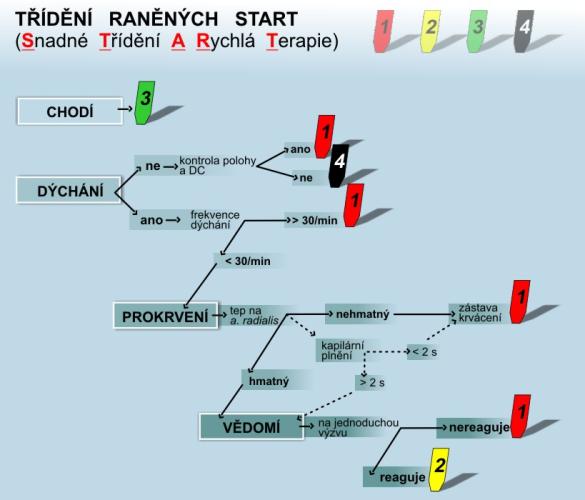 Integrovaný záchranný systémPodle §3 zákona č. 239 ze dne 28. června 2000 o integrovaném záchranném systému je použití integrovaného záchranného systému definováno: “integrovaný záchranný systém se použije v přípravě na vznik mimořádné události a při potřebě provádět současně záchranné a likvidační práce dvěma anebo více složkami integrovaného záchranného systému.“Integrovaný záchranný systém je určen pro koordinování likvidačních a záchranných prací během mimořádných událostí, jako jsou živelné pohromy a havárie. Tímto systémem je naplněno ústavní právo občana na pomoc v případě nouze. IZS vznikl z potřeby kvalitní spolupráce a koordinace záchranářů při mimořádných událostech, kde je zapotřebí využít kompetencí, práce, prostředků a schopností zúčastněných osob ke zvládnutí této události. Účelem vzniku IZS byla i nutnost stanovit zásady a postupy při zvládání mimořádných události, aby v případě této události každý předem přesně věděl, jak postupovat, jaké jsou jeho cíle a povinnosti. IZS není žádná právnická osoba nebo sdružení. Jeho podstatou je utříděný systém práce, spolupráce a komunikace, který využívá modelové postupy činnosti. IZS je tvořen systémem smluvních ujednání a pravidel. Jako základní právní předpis pro vznik IZS je zákon č. 239 ze dne 28. června 2000 o integrovaném záchranném systému, který jej právně definuje, určuje jeho vlastnosti, složky, působnost, pravomoci právních a fyzických osob při ochraně zdraví a majetku, při záchranných a likvidačních prací při mimořádných událostech, jako je stav nebezpečí, nouzový stav, stav ohrožení státu a válečný stav. Tento zákon o IZS určuje oprávnění, působnost a povinnosti subjektů kterých se týká příprava nebo zvládání mimořádné události. Další právní předpis týkající se IZS je vyhláška Ministerstva vnitra č. 328 ze dne 5. září 2001 o některých podrobnostech integrovaného záchranného systému. Tato vyhláška o IZS se zaobírá hlavně koordinováním záchranných a likvidačních prací, dokumentací IZS a činností operačních středisek IZS. Z této vyhlášky se vychází při vytváření územních havarijních plánů a havarijních plánů pro jaderné elektrárny. Vyhláška č. 380 ze dne 9. srpna 2002 k přípravě a provádění úkolů ochrany obyvatelstva je zaměřena na ochranu obyvatelstva. Formuluje činnosti jako je evakuace, ukrytí, varování a nouzové přežití obyvatelstva.Jedinou fyzickou institucí IZS jsou od roku 2004 operační a informační střediska. Tato střediska jsou vybavena moderní telekomunikační technikou a obsluhována operátory. Integrovaný záchranný systém je tvořen základními a několika ostatními složkami, které rozčleňuje příslušný zákon. IZS stojí na čtyřech základních pilířích: Hasičský záchranný sbor, Zdravotnická záchranná služba, Policie České republiky a Jednotky požární ochrany zařazené do plošného pokrytí kraje jednotkami požární ochrany.Hasičský záchranný sbor, jehož hlavním posláním je chránit životy a zdraví osob, majetek před požáry, spolupracovat a poskytovat pomoc při mimořádných událostech, jako jsou požáry, živelné pohromy, havárie nebo teroristické útoky. Zdravotnická záchranná služba (ZZS). Mezi její hlavní povinnosti patří zajistit odbornou před nemocniční neodkladnou péči (PNP) a následně předat postiženého do nemocnice. Slovy Petera Mateje (řidič ZZS): „V první řadě zajistit oběhový systém, tj. obnovit krevní oběh a dýchání a pak ho v co nejkratší době předat do nemocnice.“ Policie České republiky (PČR), jejíž poslání je chránit bezpečnost osob a majetku, chránit veřejný pořádek a předcházet trestné činnosti. Dále plní úkoly vyplývající z trestního řádu a další úkoly na úseku vnitřního pořádku, předpisy Evropských společenství a mezinárodními smlouvami, kterými je Česká republika vázána.Jednotky požární ochrany zařazené do plošného pokrytí kraje jednotkami požární ochrany. Posláním JPO je stejně jako u HZS chránit životy a zdraví osob, majetek a poskytovat pomoc při zvládání mimořádných událostí. 	Ostatní složky IZS poskytnou na požádání pomoc při likvidačních a záchranných pracích. V případě krizového stavu se stávají ostatními složkami IZS také fakultní nemocnice a další odborná zařízení Mezi ostatní složky IZS patří orgány ochrany veřejného zdraví, vyčleněné síly a prostředky zbrojených sil ostatní ozbrojené bezpečnostní sbory, Záchranný tým Českého červeného kříže, ostatní záchranné sbory orgány ochrany veřejného zdraví, pohotovostní, havarijní, odborné a jiné služby, zařízení civilní ochrany neziskové organizace a sdružení občanů, která lze využít k záchranným a likvidačním pracím.Spolupráce mezi jednotlivými složkami integrovaného záchranného systému je smluvně daná a vychází ze zákona č. 239 ze dne 28. června 2000 o integrovaném záchranném systému. Při zvládání mimořádných událostí je nutné sjednotit postupy jednotlivých složek tak, aby na sebe svou činností navazovaly a vzájemně se podporovaly. Vznikly proto mezirezortní metodické materiály, jejímž účelem je vytvořit sjednocující standard pro interní předpisy jednotlivých rezortů. Jsou to takzvané typové činnosti složek IZS při společném zásahu., jsou jimi např. Typová činnost složek IZS při společném zásahu u mimořádné události s velkým počtem raněných a obětí (STČ 09/IZS) a Záchrana pohřešovaných osob pátrací akce v terénu (STČ 07/IZS). Podstatou těchto typových činností je orientace na základní úrovně komunikace a spolupráce mezi složkami. Pro jednotlivé složky IZS je vypracován „list složky“, podle kterého se postupuje. Souhrn složek společného listu a listů jednotlivých složek je následně doplněn listem velitele zásahu a je předložen Výboru pro civilní nouzové plánování ke schválení a následně je vydán. Tyto listy se následně využívají pro výuku všech složek IZS a jsou důležité pro plánování cvičení. Z minulých zkušeností se později čerpá při tvorbě nových postupů. Během samotného zákroku při mimořádné události by měly být listy velitele zásahu ve fyzické podobě check-listů, jelikož zákroky při mimořádných událostech nejsou tak časté a hrozilo by opomenutí některých kroků. Například u PČR jsou tyto listy zasílány z operačního střediska v datové podobě přímo veliteli zákroku.Integrovaný záchranný systém v Slovenské republiceStejně jako u nás i na Slovensku existuje integrovaný záchranný systém jako prostředek k záchraně životů, udržování pořádku a ochraně majetkových hodnot. Integrovaný záchranný systém je systém skládající se ze záchranných složek, které zajišťují informovanost a rychlé využití sil a prostředků. IZS vznikl pro potřeby komunikace a spolupráce jeho jednotlivých složek při zvládání mimořádných událostí. Integrovaný záchranný systém na Slovensku vychází zákona Slovenské republiky č. 129 ze dne 15. února 2002 o integrovanom záchrannom systéme. Tento systém se skládá zejména z:Hasičský a záchranný sborZdravotnická záchranná službaKontrolní chemická laboratoř civilní obranyBáňská záchranná službaHorská záchranná službaPolicejní sborKomunikace složek IZS Během zákroku při mimořádných událostech je komunikace mezi operačním střediskem, velitelem zásahu, dalšími státními orgány, jednotkami i mezi operačními středisky klíčová. Jelikož běžné komunikační a datové linky, jako jsou pevná telekomunikační síť, mobilní komunikační sít GSM a pokrytí pro datovou komunikaci (EDGE, 3G) při vysokém zatížení ne vždy dostupné, probíhá od roku 2001 připojování pracovišť HZS ČR na telekomunikační síť Ministerstva vnitra pomocí technologie Vanguard. Tato technologie složí k zajištění komunikace mezi výše uvedenými složkami a umožňuje také ujednocení digitální rádiové komunikace sítě PEGAS. Před zavedením tohoto systému každá složka IZS a dokonce i každý kraj využíval jiný způsob rádiové komunikace a to způsobovalo problémy při spolupráci nebo pokud posádka přejela vozem do jiného kraje, který využíval jinou technologii. Síť PEGAS je celoplošná společná digitální sít pro rádiové komunikace složek IZS. Tato sít, jejíž investici přibližně 5 mld. Kč zaplatil stát, byla oficiálně dokončena v roce 2003 s 95% pokrytím území ČR. Předností této sítě je tedy celistvost a lepší komunikace mezi všemi složkami IZS i mezi kraji. Další vlastností je možnost snížit dosah komunikace v této síti při běžné činnosti a naopak je možné dosah výrazně zvýšit, například při mimořádných událostech.	Dále pak složky IZS při mimořádných událostech mohou využívat běžnou mobilní telekomunikační síť, kde mají přidělená krizová čísla, která jsou při velkém zatížení sítě spojována přednostně a nehrozí tak jejich nedostupnost. O tato krizová čísla žádá operátora Ministerstvo vnitra Generální ředitelství HZS na žádost HZS kraje nebo obce.Tísňová linka 112Jednotné evropské číslo tísňového volání je nouzová linka fungující ve členských státech Evropské Unie a Švýcarsku. Byla zavedena na základě rozhodnutí Rady Evropských společenství. Linka 112 vznikla z důvodu zavedení jednotného čísla tísňového volání v rámci EU. Stalo se tak z důvodu usnadnění a sjednocení komunikace s tísňovými službami. Rada evropských společenství přiřadilo této lince číslo 112 a ustanovila členským státům povinnost zavést toto číslo nejpozději do 31. 12. 1996. Rada nechala na rozhodnutí státu, zda bude používat pouze tuto nouzovou linku nebo zda si zároveň zachová svá stávající telefonní čísla. Česká republika si zvolila druhou možnost a v současné době se využívá linka:112 sjednocená nouzová linka150 (HZS) Hasičský záchranný sbor155 (ZZS) Zdravotnická záchranná služba158 (PČR) Policie České republikyČlenským státům byla uložena povinnost umožnit bezplatný přístup k lince 112 na celém jejich území, zajistit nejkvalitnější odezvu operátorů (jazyková připravenost) a aby provozovatelé telekomunikačních sítí umožnili podání informace o poloze volajícího. V České republice se vychází ze zákona č. 127 ze dne 22. února 2005 o elektronických komunikacích a o změně některých souvisejících zákonů. Rozhodnutím vlády ČR byl k příjmu nouzového hlášení na lince 112 určen Hasičský záchranný sbor. V ČR v současné době funguje 14 telefonních center tísňového hlášení, které jsou telekomunikačně i datově propojena a navzájem jsou plně zastupitelná.Při přijetí hovoru nejprve operátor zjistí co a kde se děje a zda je hovor oprávněný. Často se stává, že na nouzovou linku se lidé dovolají i neúmyslně (v mobilech, ze kterých je tísňová linka využívána asi nejvíce, je často nouzová linka předvolena a k vytočení může dojít i nedopatřením. Následně operátor ověří pravost hovoru a v případě potřeby zavolá zpět pro ověření. Dále může operátor, pokud to okolnosti vyžadují, nasměrovat oznamovatele k poskytnutí první pomoci. Mezitím si na obrazovce upřesní polohy nehody a zalarmuje případně i další složky IZS. Výjezdová skupina mezitím od operátora dostává upřesnění místa nehody a podrobnosti o typu nehody, jako jsou počet zraněných, typ poranění atd. Hasičský záchranný sborHlavním posláním Hasičského záchranného sboru (dále jen HZS) je chránit životy a zdraví obyvatel, jejich majetek a zajišťovat pomoc při mimořádných událostech, například živelní pohromy, teroristické útoky nebo průmyslové havárie.Hasičský záchranný sbor řadíme mezi základní složky integrovaného záchranného systému. Při řešení mimořádných událostí, kde je zapotřebí více složek IZS, ve většině případů velí příslušník HZS. Tento velitel zásahu koordinuje spolupráci jednotlivých složek IZS, záchranné a likvidační práce.Hasičský záchranný sbor je tvořen generálním ředitelstvím HZS ČR, které spadá pod Ministerstvo vnitra, dále 14 hasičských záchranných sborů krajů, Střední a Vyšší odborná škola požární ochrany a zvláštní Záchranný útvar HZS ČR (Hlučín a Zbiroh).Právně je HZS definován zákonem č. 238 ze dne 28. června 2000 o Hasičském záchranném sboru České republiky a o změně některých zákonů Tento zákon vymezuje působnost HZS, určuje jeho hlavní poslání, vymezuje jeho spolupráci s dalšími státními orgány (IZS, orgány samosprávy, organizacemi, právnickými a fyzickými osobami a zahraničními subjekty) a definuje jeho oprávnění uzavírat jménem České republiky s těmito subjekty podmínky spolupráce. Jednotlivé úkoly HZS plní příslušníci ve služebním poměru a občanští zaměstnanci v pracovním poměru. Počty příslušníků a občanských zaměstnanců stanovuje vláda. Dále tento zákon vymezuje oprávnění příslušníků HZS při zásazích.Policie České republikyPolicie České republiky (dále jen PČR) je bezpečnostní sbor, který zřizuje zákon č. 273 ze dne 17. července 2008 o Policii České republiky. Jejím úkolem je chránit bezpečnost osob a jejich majetek, zajišťovat veřejný pořádek preventivně působit proti vzniku trestné činnosti.Policie spadá stejně jako Hasičských záchranný sbor pod Ministerstvo vnitra. Má i podobnou strukturu. Je tvořená policejním prezidiem v čele s policejním prezidentem. Ten je zodpovědný ministru vnitra. Policejnímu prezidiu jsou podřízeny útvary s celorepublikovou působností, 14 krajských ředitelství a útvary v rámci krajů. Zatímco krajská ředitelství jsou zřizována zákonem č. 273 ze dne 17. července 2008 o Policii ČR , útvary s celorepublikovou působností zřizuje ministr vnitra na žádost policejního prezidenta. Policejní prezidium dále vytváří jednotlivým útvarům podmínky pro fungování a provádí jejich kontrolu. Krajské útvary (krajská ředitelství policie) slouží ve stanovené oblasti. Útvary s celorepublikovou působností plní specifické úkoly na území státu. Zabývají se převážně potíráním závažné kriminální činnosti, zejména drogovou kriminalitou, tj. Národní protidrogová centrála (NPC) a organizovaného zločinu, tj. Útvar pro odhalování organizovaného zločinu (ÚOOZ). „Policie České republiky plní specifické úkoly při řešení krizových situací a mimořádných událostí a představuje jednu ze základních složek integrovaného záchranného systému. Je připravena řešit krizové situace související s ohrožením vnitřníbezpečnosti a veřejného pořádku a podílet se na ochraně obyvatelstva při vyhlášení krizového stavu. Při řešení mimořádných událostí, jakými jsou například povodně, vichřice a další živelní pohromy nebo rozsáhlé požáry, průmyslové havárie a velké nehody v letecké, železniční a silniční dopravě plní úkoly vyplývající jak ze zákona o Policii České republiky, tak ze zákona o integrovaném záchranném systému. Úzce přitom spolupracuje s Hasičským záchranným sborem České republiky, zdravotnickou záchrannou službou nebo armádními jednotkami.“Při zvládání mimořádných událostí se často využívají zvláštní složky PČR. Jednou z nich je služební kynologie a hipologie. Kynologie neboli výcviku psů, se využívá při výcviku služebních psů, kdy pes je brán jako donucovací prostředek. Dále při hledání výbušnin, a drog, a při zvládání mimořádných situací, kde se využívá k hledání pohřešovaných nebo zavalených osob. Při řešení mimořádných událostí, je často využívaná i letecká služba PČR, která zajišťuje zásahové, záchranné, pátrací a hlídkové lety. Její posádky mohou vzlétat kvůli monitorování závažných dopravních nehod, při požárech, povodních a záplavách nebo v případě průmyslových havárií a spolupracovat tak s ostatními složkami integrovaného záchranného systému. Stroje jsou vybaveny například kamerovými systémy, palubním jeřábem pro evakuaci osob, světlomety a termovizí pro lokaci pohřešovaných osob. Posádky jsou cvičeny a pravidelně proškolovány k letu při snížené viditelnosti a při zhoršených povětrnostních podmínkách.Jednotky požární ochranyJednotky požární ochrany je uspořádaná soustava tvořená osobami, požární technikou a věcnými prostředky a jejím hlavním účelem je chránit životy a zdraví obyvatel, majetek a životní prostředí. Zatímco Hasičský záchranný sbor je zřizován státem a rozčleněn do krajů, povinnost zřizovat jednotky požární ochrany mají obce a další subjekty. Díky provázanosti s HZS tak vzniká systém komplexní pomoci občanům. V rámci obce se jednotky požární ochrany ustanovují nejčastěji z řad dobrovolných hasičů. V případě vojenských objektů jsou zřizována Ministerstvem obrany. Vojenská hasičská jednotka se skládá z řad vojáků a občanských zaměstnanců. Obdobný systém uspořádání platí například u Vězeňské služby ČR (dále jen VSČR). V objektech spravovaných VSČR jako jsou vazební věznice, věznice pro výkon trestu, budovách Ministerstva spravedlnosti, budovách státních zastupitelství atd. se zřizují jednotky požární ochrany z řad příslušníků a civilních zaměstnanců.  Ostatní složky IZS	Mezi složky integrovaného záchranného systému spadají v případě nutnosti i vyčleněné pracovní síly a prostředky (převážně logistické) bezpečnostních sborů jako např. Armáda České republiky, Vězeňská služba České republiky, městská policie.  Dále jsou to ostatní záchranné sbory, orgány veřejného zdraví, pohotovostní, havarijní a odborné služby, neziskové organizace a sdružení občanů.Tyto další složky na požádání spolupracují a doplňují práci s hlavními složkami IZS a zajišťují druhotné práce jako např. obnovení průjezdnosti komunikací, zprovoznění logistických sítí (voda, plyn, elektřina), sanační, odklízecí a likvidační práce. Tyto složky jsou také využívány v případech, kdy jsou prostředky IZS dislokované a je efektivnější dočasně využít tyto. Například při povodních v létě v roce 2013, kdy bylo evakuováno více než 26 000 lidí, poskytovala Vězeňská služba České republiky pomoc v několika místech České republiky. Bylo nasazeno 102 vězňů a 85 civilních zaměstnanců nebo příslušníků, kteří pomáhali se stavením protipovodňových zábran, s odklízením následků povodně, zajišťovali střežení zaplavených objektů a zajišťovali také materiální a expertní pomoc. Zařazením těchto složek do IZS se nijak nemění jejich právní subjektivita, vnitřní organizace nebo financování. Tato složka se ale musí podřídit způsobům koordinace při společném zásahu. Další složkou IZS se stává například i obecně prospěšná společnost. V době krizových stavů se mezi ostatní složky IZS řadí i fakultní nemocnice za účelem poskytování specializované péče pro obyvatelstvo.Informace o konkrétních odezvách na živelní pohromyMimořádná událostMimořádnou událost lze definovat jako škodlivé působení přírodně vyvolaných sil a člověkem vyvolaných jevů, které narušují stabilitu systému a ohrožují životy a zdraví osob, majetek a životní prostředí. Tyto události pak vyžadují provedení záchranných a likvidačních prací.Mimořádné události lze rozlišovat na:Přírodní jevy (neurogenní):Abiotické (způsobené neživou přírodou): povodně, záplavy, zemětřesení, sucha, sněhové kalamity, sopečná činnost, posun říčního koryta, půdní eroze, silné mrazy a vznik námraz, dlouhodobá inverze, krupobití, vichřice, dlouhodobé mlhy, geomagnetické anomálie, radioaktivita přírodního prostředí, kosmické záření, únik radonu, radioaktivita přírodního prostředíBiotické (způsobené živou přírodou): Epidemie – velká nákaza lidí, Epifytie – rozsáhlá nákaza rostlin, Enzootie – rozsáhlá nákaza zvířat, parazité, rychlé vymírání druhů, přemnožení plevelů, přemnožení škůdcůJevy, způsobené člověkem (antropogenní):Agrogenní mimořádné události: eroze půdy, splavování půd, zhutňování půd, nevhodné použití hnojiv a agrochemikálií, vysychání a znehodnocování vodních zdrojů, monokulturní zemědělská produkce.Sociogenní mimořádné události interní: Narušení dodávek potravin, ropy, elektrické energie, pitné vody, léčiv, plynu, tepla, narušení funkce dopravních, informačních a varovných systémů, migrační vlny, hrozba teroristických akcí, závažné narušení veřejného pořádkuSociogenní mimořádné události externí: vojenské krizové situace, rozsáhlé ekologické katastrofy, které překračují hranice států, politické nátlaky, hospodářské sankce a nátlaky, ohrožování demokratických hodnot, kdy je nutné využití ozbrojených sil pro provedení mezinárodní humanitární operace, vojenské agrese.Technogenní mimořádné události: požáry, havárie, radiační havárie, havárie v dopravě (DN s únikem chemických, biologický nebo radioaktivních látek), důlní neštěstí, narušení hrází, povodně způsobené narušením nebo zhroucením hrází, technologická havárie spojená s únikem nebezpečných látekObr. 2 Rozdělení mimořádných událostí 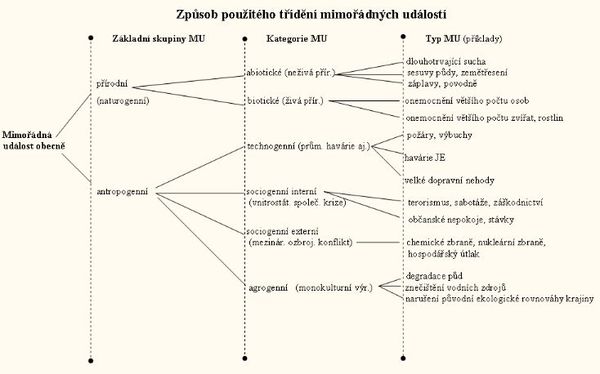 Reakční jednotkou pro zvládání mimořádné události je IZS.  Složky tohoto systému zajišťují nepřetržité monitorování a následnou reakci proti působení mimořádné události. Podle závažnosti rozlišuje HZS první, druhý, třetí a zvláštní stupeň poplachu.Pro vznik mimořádné události zpracovává ZZS traumatologický plán, jehož cílem je zajistit efektivní pomoc v případě velkého počtu zraněných. Tento plán obsahuje metodiku činností výjezdových skupin ZZS, způsob transportu zraněných osob do zdravotnických zařízení a přehled vlastních prostředků pro potřeby spolupráce s dalšími složkami IZS.Stupeň poplachu podle traumatologického plánu ZZS:1. Stupeň - 0 až 10 postižených2. Stupeň – 11 až 100 postižených3. Stupeň – 101 až 1000 postiženýchZvláštní stupeň nad 1000 postiženýchPovodněPovodeň lze definovat jako dočasně zvýšený stav hladiny povrchových vod, kdy se voda vylije z koryta a dojde k zaplavení území mimo vodní tok. Jako povodeň lze brát i stav, kdy nemůže voda přirozeně odtékat a tím může na území způsobit škody. Povodeň může být způsobena uměle nebo přírodními vlivy. Na malých tocích se nejčastěji jedná o dočasné a prudké zvýšení vodní hladiny následkem přívalových dešťů. Na velkých tocích bývá častěji způsobena jarním táním sněhu a chodem ledu, kdy ledové kry mohou narušit přirozený tok vody, která se následně vylije do okolí. Výjimečně může být povodeň způsobena i umělými vlivy, jako je protržení hráze vodního díla nebo úmyslným rychlým upouštěním vodní hladiny. Povodeň začíná při vyhlášení druhého (stav pohotovosti), nebo třetího stupně (stav ohrožení) a je ukončena odvoláním třetího stupně, pokud není zároveň vyhlášen stupeň druhý. O tomto stavu rozhoduje vodoprávní úřad.Mezi povinnosti ZZS během povodní podle vyhlášky Ministerstva vnitra č. 328 ze dne 5. září 2001 o některých podrobnostech integrovaného záchranného systému patří:pomoc při evakuaci obyvatelstvavyhledávání zraněných nebo bezprostředně ohrožených osobošetření zraněných osobposkytnutí pomoci osobám, které nelze evakuovatspolupracovat s velitelem zásahu (v případě povodní HZS)nahlásit veliteli zásahu svojí přítomnost, množství sil a prostředků složky a podávat mu informace o plnění úkolů a o situaci v místě svého nasazenípředává veliteli zásahu potřebné podklady pro zpracování zprávy o zásahuČinnost ZZS při povodních v roce 2002V srpnu v roce 2002 postihla Českou republiku jedna z nejhorších povodní v její historii. Na začátku srpna ovlivňovala počasí v České republice výrazná tlaková níže, která pomalu přecházela přes území České republiky směrem na východ. Tyto deště zapříčinily první vlnu povodní, které zejména v jižních Čechách způsobily padesátiletou povodeň. Tato povodňová vlna byla ale díky připravenosti vltavské kaskády, zejména vodních děl Orlík a Slapy zachycena a na spodním toku Vltavy nezpůsobila výraznější škody. Při této první vlně, kterou lze datovat od 7. do 11. srpna přesáhne Vltava v Praze průtok jen mírně 1500 m³/s (třetí povodňový stupeň). Po většinu času se průtok pohyboval mezi 1000, až 1500 m³/s.Od 8. srpna se vlivem dlouhotrvajících dešťů zvedají hladiny řek, ve 12 hodin je vyhlášen 1. stupeň povodňové aktivity a v 8 hodin večer i 2. stupeň. Po krátkém poklesu hladiny se však v noci z 11. na 12. srpna hladina vody na území hlavního města Prahy opět zvedá až na úroveň pro vyhlášení 3. stupně (stavu ohrožení). Tato situace dál zůstává sledována složkami IZS, včetně ZZS na území Prahy.Hned po vyhlášení 3. stupně přijímá ZZS HMP strategická a taktická rozhodnutí pro udržení pokud možno standardní dostupnosti běžně poskytované přednemocniční péče, pro posílení kapacity pro očekávané provádění evakuačních prací a pro monitorování situace ve Středočeském kraji a připravena poskytnout organizační a kapacitní pomoc. Mezi tato rozhodnutí patřilo nasazení 100 % posádek RZS (rychlé záchranné služby) a DRNR (doprava raněných, nemocných a rodiček), tj. 40 vozů, posílení směn o 1 vůz RLP nad rámec služeb, zavedení telefonické dostupnosti lékařů nad rámec služby v počtu 5 osob, posílení operačního střediska o 1 – 2 dispečery. Otevření kapacity a předběžná aktivace záloh dalších poskytovatelů zdravotní péče a ZZS na území Prahy, vyjednávání kapacity lůžek pro evakuované a avizování krizových center pro případ potřeby krizové intervence psychologem v terénu.V pondělí 12. srpna po vyhlášení 3. stupně povodňové aktivity ZZS HMP evakuuje nemocnici Na Františku, posádky ZZS evakuují také obyvatele Zbraslavi a Lahovic, ležící pacienty převážejí do tří pražských nemocnic. V tuto chvíli počet tísňových volání na linku 155 dosahuje počtu 1000 hovorů za 24 hodin. ZZS mimo jiné dále vykonává svoji běžnou činnost (výjezdy k raněným, nemocným, podchlazeným). Počet výjezdů převyšuje průměr zhruba o 20 %.Následující den začíná evakuace v pražském Karlíně, odkud ZZS evakuuje několik desítek imobilních obyvatel, zejména do nemocnic Na Bulovce a v Krči. Tento den již počet volajících na linku 155 čítá 1348 volání, což je 100% nárůst proti průměru. Počet výjezdů RLP a RZP je stále nadprůměrný, 268 výjezdů za 24 hodin.Ve středu 14. srpna je v brzkých ranních hodinách nařízena evakuace Starého Města v Praze. Evakuaci imobilních občanů zajišťuje opět posádka ZZS. Dále probíhá monitorování situace v celých středních Čechách. Lékaři ZZS HMP zasahují ve spolupráci s HZS na člunech v zatopených oblastech a ošetřují obyvatele, kteří se odmítli nechat evakuovat. Počet telefonátů na linku 155 klesá, nicméně je stále nad průměrem, dosahuje 1171 volání za 24 hodin. Počet výjezdů RZP je stále nadprůměrných 202, počet výjezdů RLP klesá. V noci ze středy na čtvrtek hladina vody klesá.I nadále pak probíhá evakuace imobilních občanů a zásahy ZZS na místech postižených povodněmi, ale počet zásahů klesá. V odpoledních hodinách ZZS asistuje HZS u zříceného domu v Karlíně. Čtvrtek je již klidnějším dnem a počet požadavků na ZZS klesá. Od pátku 16. srpna se vrací záchranné služby do normálu, nicméně práce ZZS pokračuje při asistenci při sanačních a úklidových pracích.Premiér Vladimír Špidla vyhlašuje v srpnu 2002 kvůli povodním nouzový stav pro Jihočeský, Středočeský, Plzeňský a Karlovarský kraj a pro Prahu. Spolupráce v ostatních krajích probíhá obdobně jako v hlavním městě Praha. Je potřeba evakuovat celé vesnice a níže položené části velkých měst (například historická část Českých Budějovic). „Nouzový stav je stav, který může být vyhlášen vládou České republiky v případě živelních pohrom, ekologických nebo průmyslových havárií, nehod nebo jiného nebezpečí, které ve značném rozsahu ohrožují životy, zdraví nebo majetkové hodnoty anebo vnitřní pořádek a bezpečnost. Je-li nebezpečí z prodlení, může vyhlásit nouzový stav předseda vlády. Jeho rozhodnutí vláda do 24 hodin od vyhlášení schválí nebo zruší.“Při povodních v roce 2002 dochází i chemickým pohromám, když se v zaplavené neratovické Spolaně poškodí zásobních s chlórem. Chemička vyhlašuje chemický poplach třetího stupně a nad jejím areálem se zvedá žlutý chlórový oblak. Další chemické závody zcela zastavují výrobu. Dodávka elektrické energie kolísá a pro desítky obcí je několik dní nedostupná. Vltava v Praze, která má obvykle průtok kolem 80 m³/s čelí průtoku až 5300 m³/s při kulminaci. Při tomto průtoku byl mimo jiné vážně ohrožen jeden z pražských symbolů Karlův most, který se pod nápory vody chvěl a hrozilo jeho zborcení. Vltavou totiž plulo velké množství trosek, trámy chaty, lodě, patnáct metrů vysoké silo anebo pěti tunový zásobník na propan-butan a při nárazu do mostu by mohlo dojít k poškození. Proto byl na most povolán bagr s dlouhým ramenem, který průběžně trosky odklízel. Významným způsobem bylo postižené pražské metro, které má sice systém ochrany, ten byl ale jednak nedostatečně vyprojektován a navíc nebyl udržován a proto neobstál. Protipovodňová vrata a uzávěry v mnoha místech selhala, což vedlo k zatopení většiny prostor metra.Tato povodeň si vyžádala 16 životů, čtvrt milionu evakuovaných osob a škody byly vyčísleny na 73 mld. korun.  Povodeň byla způsobena vydatnými a hlavně dlouhotrvajícími srážkami. Změny po povodních v roce 2002Povodeň v roce 2002 byla jednou z nejhorších pohrom, které naší zem zasáhly. Díky této zkušenosti byly provedeny změny v legislativě ČR. Byl novelizován zákon o IZS, kde lze například nařídit nucenou evakuaci osob. Zároveň byla vydána vyhláška Ministerstva vnitra č. 429 ze dne 27. listopadu 2003, kterou se mění vyhláška č. 328 ze dne 5. září 2001 o některých podrobnostech zabezpečení integrovaného záchranného systému. Tato vyhláška upravuje povinnost krajů vypracovat havarijní plán a to do 30. září 2004 tak, aby tyto plány obsahovaly následující části:Informační část, která zahrnuje charakteristiku kraje a jednotlivé druhy mimořádných událostí, které jsou zjišťovány odbornou analýzou Operativní část, která obsahuje síly a prostředky pro záchranné a likvidační práce, které nejsou zahrnuty v poplachových plánech (které jsou součástí havarijního plánu kraje)Plány konkrétních činností, kde jsou zpracovány dílčí plány a to plán vyrozumění, traumatologický, varování obyvatelstva, ukrytí obyvatelstva, evakuace obyvatelstva, nouzové přežití obyvatelstva, plán veřejného pořádku, bezpečnosti atd. Dále byla upravena rozpočtová politika a došlo i k navýšení investic do techniky. Byly přepracované protipovodňové plány obcí a na jejich základě se začala budovat preventivní protipovodňová opatření. Došlo k zvýšení četnosti taktických cvičení složek IZS zaměřených na zvládání mimořádných událostí a k posílení protipovodňových opatření (pořizování mobilních protipovodňových bariér). Na základě legislativních změn proběhlo budování protipovodňových opatření a to ve třech etapách:1. etapa 2002 – 2007 „zahájení“2. etapa 2007 – 2014 „rozvinutí“3. etapa 2014 – 2020 „retence“ (v přípravě)Činnost ZZS při povodních v roce 2013V létě v roce 2013 postihla Českou republiku další rozsáhlá povodeň. Příčiny byly podobné jako u povodní v roce 2002, tedy dlouhotrvající deště způsobené tlakovou níží nad naším územím a vodou přesycená půda. Srážkově nadprůměrné jaro (květen 167 % průměrných hodnot v Čechách) způsobilo nasycenost půdy a naplněnost vodních toků. To vedlo i ke snížené retenční schopnosti vltavské kaskády. Hlavní příčinou povodní byl řetěz konvenčních bouří doprovázený intenzivními srážkami v oblasti středních a jižních Čech. Během 24 hodin byla významná část tohoto území postižena srážkami s úhrnem přes 100 mm. To způsobilo lokální zaplavení níže položených oblastí a zvýšilo hodnotu přítoku do vodní nádrže Orlík na úroveň 20 až 50leté vody. Významný však nebyl až tak celkový přítok, jakožto rychlý nárůst přítoku, jelikož intenzivní srážky zasáhly oblast odvodňovanou do kaskády. Tato povodňová vlna byla kaskádou z větší části zachycena a v Praze byl průtok odhadnut na 3000 m3/s, což zhruba odpovídá 20leté vodě. 1. června jsou v Praze zřízena evakuační centra a zajištěny evakuační autobusy. Hrozí totiž, mimo jiné, evakuace nemocnice Na Františku na Starém městě. Část pacientů je propuštěna domů a v odpoledních hodinách je skutečně nařízena evakuace. Celkem 79 pacientů z ARO (anesteziologicko-resuscitační oddělení), JIP (jednotka intenzivní péče) a dalších oddělení je přemístěno vozy ZZS HMP do dalších pražských nemocnic. 3. června Thomayrova nemocnice přijímá osm pacientů z evakuovaného hospice v Michli. Uzavření nemocnice Na Františku trvalo od 1. do 9. června a voda na ní nezpůsobila téměř žádné škody. Stejně jako při evakuaci, i návrat pacientů do nemocnice zajišťovala ZZS HMP. V průběhu povodní v roce 2013 výrazně nepřesáhla činnost ZZS průměrné počty zásahů a jejich prioritou zůstalo plnění jejich standardních povinností a zabezpečení standardní úrovně zdravotnické péče. „Při povodních v červnu 2013 bylo v průběhu záchranných prací evakuováno více jak 26 tis. osob, z toho bylo (řízeně) evakuováno za účasti hasičů 8 003 osob a za účasti policistů 12 513 osob. Zbývající osoby byly (řízeně) evakuovány za účasti samosprávy obcí nebo se evakuovaly samovolně. Nejvíce obyvatel bylo evakuováno ve Středočeském a Ústeckém kraji (více než 10 tis. osob v každém). Přes 1 tis. osob bylo evakuováno v hlavním městě Praze. Bezprostředně zachráněno bylo 618 osob. V souvislosti s povodněmi bylo přijato 51 100 hovorů tísňového volání na linky 112 a 150. Evakuace se (podle zpráv jednotlivých ORP) týkala celkem 105 obcí v 7 krajích a hlavního města Prahy. Přesný počet evakuovaných osob v jednotlivých obcích nebyl často ve zprávách uveden. V těchto případech se však většinou jednalo o evakuaci jednotlivců (např. zpráva typu: byla evakuována jedna nemovitost apod.). Ve zprávě ORP Vlašim byla pouze uvedena zmínka, že na území ORP došlo k evakuaci bez bližší specifikace místa.Mezi evakuovanými objekty byly i objekty učené k rekreaci nebo ke krátkodobému pobytu. Jako např. kemp rockového festivalu v Plzni, autokemp v Karlštejně, chatové osady v okolí Berounky, kemp v Milešově, škola v přírodě ve Svatém Jánu apod. Kromě obytných domů byla také evakuována zařízení sociálních a zdravotních služeb, jako např. Domov pro seniory v Berouně, areál Domova sociálních služeb v Zásmukách, azylový dům v Litoměřicích, základna rychlé záchranné služby v Lovosicích a další“.Porovnání povodní v roce 2002 a v roce 2013V této kapitole autor provádí analýzu a následnou komparaci povodní v roce 2002 a 2013. Dále pak porovná rozsah povodní a množství jimi způsobených škod. Představí opatření, které obce zavedly ke zvládnutí povodňových situací   Následující tabulka porovnává povodně z let 2002 a 2013 v číslech.Tab. 1 Porovnání povodní v roce 2002 a v roce 2013Z tabulky vyplývá, že množství vody v roce 2013 bylo oproti povodni z roku 2002 zhruba poloviční. Příčiny povodní byly veskrze stejné: nasycená půda po jarním tání a dlouhotrvající deště, způsobené nízkou tlakovou frontou nad území České republiky.Ztráty na životech byly i přes rozdílné množství vody téměř stejné. Velkou měrou se na nich podíleli neukáznění vodáci, kteří nerespektovali zákaz plavby a často se i v podnapilém stavu pokoušeli řeku splavit. Z rozsahu povodní vyplývá i menší potřeba evakuace osob. Oproti roku 2002, kdy bylo evakuováno 225 000, v roce 2013 pouze 26 416. Přesný přehled evakuovaných osob podle krajů v roce 2013 je uveden v následující tabulce.Tab. 2 Počty evakuovaných osob v jednotlivých krajích při povodních v červnu 2013Výrazně menší byly v roce 2013 škody na majetku. Oproti původním více jak 70 miliardám ani ne třetinové. To bylo dáno jednak rozsahem povodní a jednak lze v tomto směru vypozorovat připravenost obcí a měst, což je pozitivní důsledek cvičení a využívání typových plánů IZS. V řadě měst byly přepracovány povodňové plány a například v Českých Budějovicích, Strakonicích a Písku se povodním ubránily. V Českých Budějovicích byla zpracována projektová dokumentace a došlo k vyčištění a rozšíření koryta Vltavy, čímž se snížilo riziko rozlití Vltavy. V Praze byla přijata vícestupňová opatření, která významně snížila důsledky povodní.  Byly aktualizovány povodňové plány a v historickém centru města jsou nyní přímo v kritických oblastech uskladněny mobilní protipovodňové bariéry, které je při hrozící povodni možné rychle sestavit. Došlo k vybudování protipovodňových hrází, či stěn z železobetonu. Na Čertovce byla zbudována protipovodňová vrata, která se v případě potřeby uzavřou a ochrání tak Malou Stranu. Dalším opatřením byla úprava kanalizace, kdy byly nainstalovány uzávěry a systém čerpadel, které nedovolily průniku vody v opačném směru, a následně byla voda za pomocí čerpadel přečerpána pryč.Bohužel opačným případem je například obec Zálezlice, kterou postihly povodně v roce 2002 a měla tak 11 let na přípravu. Se stavbou hráze, která by obec uchránila, se začalo teprve v roce 2012 a při hrozících povodních následujícího roku chybělo k dostavění 8 metru hráze. Tato osmimetrová mezera byla pak provizorně zasypána zeminou, která ale nápor nevydržela a hráz se zcela protrhla.Činnost ZZS během povodníI během mimořádných událostí, jako jsou povodně, je ZZS povinna plnit své povinnosti, vycházející z legislativy České republiky (tj. zejména zákon č. 239 ze dne 28. června 2000 o integrovaném záchranném systému a zákon č. 374 ze dne 6. listopadu 2011 o Zdravotnické záchranné službě). Mezi tyto povinnosti patří především reagovat na jakékoli tísňové volání neodkladně, zabezpečovat standardní úroveň služby ZZS, pomáhat při evakuaci obyvatelstva ať už z obytných domů nebo v případech hromadných evakuací nemocnic a ošetřování zraněných osob včetně osob, které odmítly evakuaci z místa mimořádné události. Při tom je klíčová komunikace a spolupráce s operačním střediskem, které oznamuje tuto mimořádnou událost jednotlivým zdravotnickým zařízením, koordinuje výjezdy ZZS, vzlety LZS. Dále operační středisko řídí třízení a následný transport ošetřených osob do spádových zdravotnických zařízení. V případě nutnosti domlouvá také pomoc od ostatních krajských ZZS a komunikuje s operačními středisky dalších složek IZS. Specifické pro činnost ZZS je vytvoření stanoviště pro shromáždění a třídění raněných, které je z dosahu mimořádné události a za jeho fungování zodpovídá vedoucí lékař.Je nutné říct, že i během povodní v roce 2002 při nasazení všech volných pracovníků a volné techniky ZZS zvládla svoji úlohu dostatečně. A proto nebyly jejich postupy výrazně měněny a byly zachovány ve stejné podobě, což později v této práci potvrzuje i člen ZZS, se kterým byl veden rozhovor. Výsledky zpracování datAnalýzu činnosti zdravotnické záchranné služby, zejména při živelních pohromách, a její spolupráce s dalšími složkami integrovaného záchranného systému provádí autor rozhovorem se členy Zdravotnické záchranné služby Středočeského kraje panem Peterem Matejem a operátorem ZZS, který si nepřál být jmenován. Pan Peter Matej pracuje několik let u ZZS jako řidič zdravotník a lze tedy předpokládat, že s praktickou činností práce ZZS obeznámenRozhovor s panem Peterem MatejemRozhovor s Peterem Matejem, řidičem-záchranářem Zdravotnické záchranné služby Středočeského kraje, ze dne 15. 1. 2014.Cílem tohoto rozhovoru bude zejména popsat samotný průběh výjezdu vozů ZZS k případu, určit podle jakých metodik se postupuje při výjezdu a zda jsou tyto metodika dodržována a dále nastínit jak probíhá spolupráce s dalšími slokami IZS při společném zásahu. Zasahoval jste někdy jako člen ZZS u mimořádné události, nebo při nácviku mimořádné události (záplavy, hromadné DN, velký počet raněných)?„Zúčastnil jsem se nácviku dopravní nehody školního autobusu, kde byl velký počet raněných. Při tomto cvičení se využívalo několik aktivních posádek ZZS převážně z okresu Beroun. Nehoda se stala v Hořovicích a zúčastnily se jí složky Zdravotnické záchranné služby Středočeského kraje, Policie České republiky a složky Hasičského záchranného sboru Středočeského kraje. Po nahlášení události byly dispečinkem tyto složky aktivovány a na místě plnily úkoly podle metodiky a podle „trauma plánu“, kde je přesně popsána činnost ZZS při takovém zásahu. Dále operační středisko rozhoduje, jestli se na místo vyšle RLP (rychlá lékařská pomoc), kdy jede řidič-záchranář s lékařem, RZP (rychlá zdravotnická pomoc), kde je dvoučlenná posádka řidič-záchranář a zdravotnický záchranář a rychlá lékařská pomoc RV (Rendez- Vous). Při příjezdu na místo se většinou funkce velitele zásahu ujímá lékař a to z toho důvodu, že většinou je na místě jako první vůz ZZS. Následně při příjezdu HZS se jí ujímá příslušník HZS a zajišťuje bezpečnost při zásahu (případné požár, převrácení vozu apod.) tak, aby bylo při zásahu zajištěno bezpečí zasahujících. Lékař, který je první na místě se stává vedoucím lékařem a zajišťuje fungování ZZS na místě. “Jak probíhá konkrétní spolupráce ZZS s dalšími složkami IZS při zvládání mimořádných událostí?Při zásahu je spolupráce a komunikace mezi jednotlivými zasahujícími složkami IZS nutná a to zejména při mimořádných událostech. Spolupráce ZZS s dalšími složkami IZS se týká především spolupráce s HZS. Spolupráce s ostatními složkami ( PČR, SDH) je spíše nepřímá, přes velitele zákroku.Při každém zásahu je určen velitel takového zásahu, a jak jsem již řekl, je jím velitel jednotky požární ochrany. Vedoucím lékařem je zpravidla lékař první posádky, která se na místo dostaví. Tento lékař může být později podle potřeby vystřídán. Vedoucí lékař na místě spolupracuje s velitelem zásahu a je na místě po celou dobu, až do odvozu posledního zraněného. Jeho činností je řízení všech náležitostí, které na místě spadají pod ZZS, tj. třídění (systém START při velkém počtu raněných), ošetření a následný transport do zdravotnických zařízení. V případě, že je rozsah neštěstí velký a prostředky ZZS nestačí, vyžádá si pomoc od velitele zákroku. Obvykle je to přenášení pacientů a logistické pokrytí. Podle jakých metodických postupů se postupuje u zásahu při mimořádné události?„V první řadě jsou postupy dány legislativou (zejména zákon č. 239 ze dne 28. června 2000 o integrovaném záchranném systému a zákon č. 374 ze dne 6. listopadu 2011 o Zdravotnické záchranné službě), dále pak má Hasičský záchranný sbor i Zdravotnická záchranná služba svoje vlastní postupy pro modelové situace. Při spolupráci těchto složek vznikávaly dříve komplikace, protože každá složka měla odlišné postupy. Dále pak komplikace vycházely už ze samotného způsobu řízení v těchto složkách. Například zatímco Armáda ČR nebo Policie ČR jsou řízeny centrálně, Hasičský záchranný sbor a Zdravotnická záchranná služba jsou řízeny kraji. Určité komplikace vznikají při spolupráci Hasičského záchranného sboru s Hasičskými záchrannými sbory obcí (Sbor dobrovolných hasičů), nebo při vztahu Zdravotnické záchranné služby a zdravotnických zařízení. Zatímco využívání technických prostředků Armády České republiky pro potřeby IZS lze v rámci oboustranně závazných směrnic využít, v případě samosprávných organizací, které jsou také složkami IZS, již ne. Proto vznikly mezirezortní materiály, které posloužily jako unifikační standart pro interní předpisy jednotlivých rezortů. Jsou to takzvané typové činnosti složek IZS při společném zásahu. Ty jsou vydávány v Katalogu typových činností složek IZS při společném zásahu.  Tyto složky jsou pak vydávané na každý typ činnosti. Nejčastěji se využívá Typová činnost složek IZS při společném zásahu u dopravní nehody. V této kartě je pak přesně dán postup, jak v tomto případě jednotlivé posádky složek IZS postupují. Dále pak využíváme typovou kartu: Zásah složek IZS u mimořádné události s velkým počtem raněných a obětí, kterou jsme využili například při zmíněném cvičení nehody autobusu.“Jsou tyto postupy striktně dodržovány, nebo je tu prostor pro drobné změny, úpravy apod.? „Při konkrétním zásahu není moc vhodné nijak experimentovat a pokoušet se zavádět jiné postupy. Přeci jenom jde o životy, a proto se držíme stanovených postupů.“Jak se tedy tyto postupy vyvíjejí, když ne připomínkami a podněty přímo z praxe?„Jak jsem již řekl, pokoušet se hledat při zásahu jiné postupy není vhodné. Metodické postupy se aktualizují zejména ze dvou zdrojů. Tím prvním je přejímání zkušeností od kolegů ze zahraničí a druhým zdrojem jsou každoroční cvičení, kde se specifické mimořádné události simulují a z nich jsou potom získávány závěry. Například v květnu, roku 2013 jsem se zúčastnil mezinárodního cvičení složek IZS REJVÍZ. Šlo o společné cvičení složek Zdravotnické záchranné služby, Hasičského záchranného sboru Olomouckého a Moravskoslezského kraje, kolegů ze zahraničí, Policie a horské služby. Bylo to rozsáhlé cvičení, kde se simuloval požár lesa, navíc s uvězněnými osobami. Při zásahu bylo využito velké množství techniky. Kvůli nepřístupnému terénu byl využit i vrtulník a pásové vozidlo pro dosažení nepřístupných míst. Cílem tedy bylo prověřit, jak probíhá spolupráce jednotlivých složek mezi sebou a kooperace s polskými kolegy.“V čem spočívá činnost Zdravotnické záchranné služby během povodní?„Zásah během povodní bývá poměrně komplikovaný a to z několika důvodů. Jednak je většinou postiženo rozsáhlé území a okres, popřípadě kraj nemá dostatek dislokovaných jednotek a je proto nutné využít prostředků z dalších krajů. Dále pak bývají neprůjezdné úseky komunikací, což nám komplikuje práci v tom, že určitá místa jsou neodstupná nebo jsou sice dostupná, ale s velkou časovou náročností. Dále pak problémy s některými občany, kteří se nechtějí nechat evakuovat, to se ale týká spíš práce hasičů. Pokud se u pacientů v tomto případě objeví zdravotní komplikace, jejich neochota k evakuaci a opuštění svého majetku rychle ustoupí. V další řadě pak situaci komplikují například i neukáznění vodáci, kteří se i přes zjevné nebezpečí pokoušejí splavit rozbouřenou řeku (mnohdy navíc posilněni alkoholem). Hlavní činností ZZS tak bývá ošetření evakuovaných osob a ve spolupráci s hasiči, pak ochrana pacientů před podchlazením (izotermické termofólie apod.). Dále pak již zmíněné poskytování první pomoci, nebo ošetřování nezodpovědných vodáků. V případě rozsáhlých povodní jsou pak přetěžovány tísňové linky, proto se operační střediska podle potřeby posilují. Dále se pak posilují jednotlivé posádky a využívá se technika z ostatních krajů.“Pomohla linka 112 ke zlepšení reakce složek IZS?„Podle mého názoru ano, i když jen částečně. Podle mě má tato linka opodstatnění právě při událostech, kde lze očekávat zásah více složek IZS. Například dopravní nehoda se zraněním, bleskové povodně apod. Pokud má někdo pouze zdravotní problémy, je stále podle mého názoru lepší volat linku ZZS 155. Linku 112 obsluhují operátoři od HZS a často nemají potřebné znalosti z oblasti zdravovědy a od volajícího často nevytěží všechny potřebné informace. Přesto má linka 112 několik velkých výhod. Za prvé je to univerzálnost, kde operátor sám vyhodnotí, které složky IZS jsou momentálně zapotřebí, dále schopnost operátorů domluvit se v cizím jazyce, což na operačních střediscích jednotlivých složek IZS není zárukou a cizinec se tak pouze dozví, aby volal linku 112. Dále pak využití takzvaných datových vět, které se automaticky přeposílají dalším složkám IZS. Zde bych osobně viděl prostor ke zlepšení, protože pro příjem těchto datových zpráv nejsou všechna operační střediska uzpůsobena.  Krom toho výhodou linky 112 je pak lokace volajícího, kdy operátor poměrně přesně na monitoru vidí, kde se volající nachází. Přesná lokace je pak zásadní při rychlosti poskytnutí péče a zároveň je snížené riziko zneužití této linky. Pokud například volající oznámí, že se stala nehoda v Praze a operátor vidí, že hovor je z Příbrami, je velká pravděpodobnost, že se jedná o falešný telefonát.“V čem vidíte problémy ve fungování Zdravotnické záchranné služby?„Jak jsem již řekl, jedním z problémů je například neúplná vybavenost operačních středisek, kdy ne všude jsou uzpůsobeny k odesílání datových vět, které urychlují komunikaci a tím i reakci. S tím souvisí linka 112, kterou obsluhují příslušníci Hasičského záchranného sboru. Tito příslušníci ale nejsou vyškolení zdravotníci a tak výjezd správného vozidla ZZS probíhá s určitým prodlením. Dále pak pokud volá na linku 112 občan, který má zdravotní komplikace, operátor z něj často nevytěží všechny potřebné informace, které jsou na místě zásahu potřeba vědět.V další řadě je to bezpečnost posádek Zdravotnické záchranné služby. Již mnohokrát se stalo, že byla posádka ZZS při zásahu napadena. Buďto pacientem, nebo jeho příbuznými, či kamarády. Ve většině případů sehrál svou roli alkohol. Záchranáři nemají v tu chvíli čas na to, aby při poskytování první pomoci ještě zajišťovali svojí bezpečnost a zároveň chránili drahou techniku ve voze. Určité řešení jsou pak pouze lekce sebeobrany a případná spolupráce se státní, či městskou policií. Pak je tu otázka právní ochrany záchranářů. Jelikož záchranář není veřejný činitel, útok na něj se nerovná útoku na veřejného činitele.“Rozhovor s operátorem ZZS Středočeského krajeDalší rozhovor se členy ZZS se týkal především komunikace mezi posádkami ZZS a komunikace s dalšími složkami integrovaného záchranného sboru. Proto autor povede rozhovor s operátorem Zdravotnické záchranné služby Středočeského kraje. Tento člen ZZS si však nepřál být jmenován.Cílem tohoto rozhovoru bude zejména popsat samotný zásah zdravotnické záchranné služby od přijetí hovoru, až po ukončení zásahu z pohledu operátora ZZS. Dále pak popsat jak probíhá komunikace s vozy ZZS a dalšími složkami IZS a jejich koordinace.Rozhovor s operátorem Zdravotnické záchranné služby Středočeského kraje, ze dne 9. 2. 2014.Jak probíhá příjem oznámení o poskytnutí zdravotnické pomoci a jaký druh oznámení řešíte nejčastěji?„Při zdravotních potížích nebo při dopravní nehodě je zásadní rychle přivolat pomoc. K tomu, aby tato pomoc byla adekvátní, je potřeba tzv. vytěžit od volajícího přesné informace. Operátor musí často volacího při oznámení uklidňovat a svými otázkami ho navádět. Volající je totiž často v šoku a často není ani schopen říct co se vlastně stalo. Proto první činností operátora je uklidnit volajícího a pokládat konkrétní otázky. V první řadě se ptá, co se stalo. Jestli jde o zdravotní komplikace, nebo dopravní nehodu apod. Popsat tu událost, říct kolik je zraněných a co je ohroženo. Dále pak upřesnit místo události. Lidé totiž ve zmatku nejsou schopni popsat, kde se zrovna nacházejí. Upřesnit kdo je postižený a jaký je jeho stav. Jestli má hmatný tep, jestli dýchá, krvácí a jak se projevují jeho příznaky. Také je důležité zjistit identitu postiženého. Často volá někdo z rodiny a postiženého tak zná a ví, zda se s něčím neléčí apod. Důležité také je, aby volající nepokládali hovor jako první, hovor vždy ukončuje operátor. U podezřelých telefonátů také provádíme kontrolní zpětné hovory. Již při příjmu hovoru, kdy má operátor přibližnou představu o rozsahu případné havárie, vydává signál pro nejbližší dostupné vozidlo ZZS, ať už vozidlo které je zrovna na základně, nebo vozidlo, které se vrací ze zásahu. Informace o pozici vozidel získává díky systému GPS, jímž je vybaven každý vůz. Po nasměrování na místo události pak operátor informuje posádku o stavu pacienta a o všech okolnostech. Vše probíhá přes komunikátory Mantra, kterými jsou posádky vozidel vybaveny. Posádka volá na operační středisko, pouze pokud jsou potíže s lokací postižené osoby, poté operátor znovu volá oznamovateli pro upřesnění anebo v případě žádosti o posily, případně dodatečné vyslání dalších složek IZS (pokud již nebyly vyžádány dříve). Lékař po ošetření na místě rozhodně, zda se pacient bude převážet do zdravotnického zařízení, nebo zda postačí ošetření na místě. O tom pak posádka vozu informuje operační středisko, které již dopředu uvědomuje poskytovatele zdravotní péče (nemocnici).Nejčastější výjezdy jsou k osobám se zdravotními problémy. Zejména v horkách a velkých mrazech jsou to problémy spojené s oběhovou soustavou. Druhé nejčastější jsou pak dopravní nehody.“Jakým způsobem se informuje posádka o výjezdu?„Pro informování posádek se využívá všech dostupných pojítek. Využívá se mobilní telefon, vysílačka a navigace ve vozech. V případě, že se jedná o výjezd ze základny, je posádka uvědomena přes vysílačku, kdy následně potvrdí příjem zprávy. Po cestě do vozu je na chodbě informační počítač, který automaticky vytiskne zprávu obsahující informace o případu. Ve voze ještě řidič potvrdí na navigaci příjem události a v navigaci má znovu všechny potřebné informace k zásahu. Navigace ve vozech jsou propojené s operačním střediskem a jsou uzpůsobené pro příjem datových vět. Díky tomu je komunikace výrazně rychlejší a přehlednější. V případě momentální nedostupnosti těchto zařízení se využívá mobilní telefon. Zejména při zásahu u mimořádné události se mobilní telefon využívá častěji.“Jak probíhá činnost ZZS při mimořádné události?„Záleží na tom, o jakou událost se jedná. Mezi nejčastější mimořádné události na našem území patří povodně, hromadné dopravní nehody, případně únik chemických látek. V případě povodní je pak důležité rozlišovat, zda se jedná o takzvané bleskové povodně nebo o rozsáhlé povodně způsobené jarním táním, nebo dlouhotrvajícími srážkami. Pokud se jedná o bleskovou povodeň, využívá se jen minima vozů a většinou se řeší jen případné ošetření evakuovaných osob na místě.Při rozsáhlých povodních, které zasáhly naši zemi v letech 1997, 2002, 2006 a v loňském roce, je často využito většiny prostředků ZZS, která ale zároveň musí zajišťovat péči pro všechny pacienty. Proto jsou v těchto případech posíleny stavy členů ZZS tím, že se využívají lidé, kteří mají zrovna volno a zároveň se využívá prostředků i lidí z jiných krajů. Posílení se netýká pouze výjezdových skupin, ale i operátorů, protože při povodních se počet volajících výrazně zvětší. Hlavní náplň činnosti ZZS je v těchto případech ošetření a převoz velkého množství evakuovaných osob do zdravotnických zařízení. Dále pak poskytování první pomoci zejména neukázněným vodákům, kteří nerespektují zákaz plavby. Takovéto zásahy většinou končí tragicky, protože se postiženému většinou dostane pomoci pozdě.V případech, kdy se jedná o hromadné dopravní nehody s velkým počtem zranění, je již práce operátora výrazně komplikovanější, jelikož je potřeba v krátkém čase sehnat co největší množství lidí a prostředků a zajišťovat spolupráci s ostatními složkami IZS.“V čem spočívá činnost a spolupráce operační střediska ZZS s dalšími složkami IZS při mimořádné události?„Při zvládání mimořádných událostí je důležité, aby operátor uvědomil další složky IZS pro potřeby zvládnutí takovýchto situací. Operátoři komunikují s operačními středisky dalších složek IZS a předávají si informace o stavu situace v místě zásahu. Spolupracují s orgány činnými v trestním řízení a s vyšetřujícími orgány, které jsou oprávnění prošetřovat nastalou mimořádnou událost. Operační střediska se řídí traumatologickým plánem ZZS s určením odpovídajícího stupně poplachu. Ten se určí podle hlášení první posádek, které dorazí na místo.Další činností operačního střediska je zajistit výjezd posádek ZZS z výjezdových stanovišť nebo povolat vracející se vozidla. Informuje cílové zdravotnické zařízení o příjmu většího množství raněných osob a ověří, zda je kapacita v těchto zařízeních dostačující. Pokud ne, informuje o tom vedoucího lékaře a posádky pak převážejí raněné jinam. Dále pak na žádost vedoucího lékaře zajišťuje dodání dalšího zdravotnického materiálu. Musí také zajistit náhradu za lékaře, který zůstává na místě jako vedoucí lékař tak, aby byla zachována akceschopnost ZZS i mimo mimořádnou událost.V případě povodní probíhá spolupráce s HZS v zajištění průjezdnosti komunikací, kdy HZS například odklízí naplavené trosky a popadené větve stromů, což je nutné pro volný převoz pacientů do zdravotnického zařízení a zpětně HZS informuje operační středisko ZZS o neprůjezdných (zatopených) komunikacích.Operační středisko ZZS si v případě potřeby vyžádá od LZS (Letecká záchranná služba) vrtulník k akutnímu převozu zraněných osob. S PČR spolupracuje operační středisko ZZS v poskytování osobních údajů o ošetřených pacientech.“Pozorujete nějaké změny ve fungování IZS od povodní v roce 2002?„Hlavní změny vidím v modernizaci zařízení, kdy většina operačních středisek, ale ne všechna, jsou přizpůsobena pro příjem datových vět, které výrazným způsobem urychlují komunikaci mezi operačními středisky a vozy jednotlivých posádek. Celkově se zvýšila efektivita komunikace mezi složkami IZS. V případě komunikace přes mobilní telefony v době krizového stavu se upustilo od využívání oddělených telefonních ústředen, které měly zajišťovat přednostní spojení zejména posádek IZS. Místo nich se začaly využívat mobilní telefony s přiděleným krizovým číslem, které mělo v případě krizového stavu přednost ve spojení.Dále pak zřízení tísňové linky 112 v roce 2003. Zejména při povodních nám tato linka pomáhá zvládat nápor volajících a nám předává již zpracované informace ve formách datových vět. V loňském roce celkem tato linka odbavila kolem tří a půl miliónu hovorů. Navíc i v době povodní je stále velké procento takzvaných zlomyslných telefonátů, které zdržují práci operačního střediska a tato linka nám s nimi tak říkajíc početně pomáhá.“Výsledky získané z rozhovorůObsahem rozhovorů bylo popsat zásah ZZS od přijetí hovoru oznamovatelem z pohledu operačního pracovníka. V praxi probíhá vyhodnocení takového hovoru, zda se nejedná o falešný hovor a následní vytěžení všech relevantních informací od volajícího. Upřesnění místa nehody, co se stalo, určit identitu zraněného a předběžně určit charakter zranění obětí. K tomu, aby byl operátor schopen vyslat odpovídající pomoc, je potřeba mít od volajícího co nejpřesnější informace. K jejich získání využívá již dopředu vypracované otázky. Pokud by operátor chybně určil například rozsah nehody, mohl by na místo vyslat málo vozidel a tím by ohrozil životy a zdraví osob. V opačném případě, pokud by vyslal naopak zbytečně velké množství vozidel, omezil by tím fungování ZZS pro další případy. Další, co musí operátor v krátké době rozhodnout je, zda vyšle posádku s doktorem nebo jen se zdravotníkem. Opět platí, že kvůli nepřítomnosti lékaře by mohl být v krajních případech ohrožen život nebo zdraví osob. Po získání všech podstatných informací operátor vyšle obvykle nejbližší vůz tak, aby byl dodržen zákonem daný limit dojezdu dvacet minut. V praxi se tento čas obvykle blíží deseti minutám a ve městech je toto číslo ještě nižší. Výjezd vozu je realizován z výjezdové stanice ZZS nebo je kontaktována nejbližší posádka, která se momentálně vrací z minulého výjezdu. Pro zásah, který je na hranici okresů, nebo v případě součinnosti, může operátor požádat o výjezd vozu dalších základen ZZS.  Posádka, která je momentálně na základně přijímá hlášení o události přes vysílačku. Po potvrzení příjmu události, je po cestě k vozidlu počítač, který automaticky tiskne doklad s informací o zásahu. V tomto dokladu je uvedeno místo a povaha zásahu. Ve voze pak řidič znovu potvrdí příjem informace přes datovou větu v navigaci. Díky tomuto potvrzení nemusí volat operační středisko a výjezd je tak rychlejší. Po ukončení zásahu znovu přes datovou větu informuje operační středisko a vrací se na základnu.Dále rozhovory popisují, jak probíhá činnost a komunikace posádek jednotlivých vozů při vládání mimořádné události, zejména u povodní a jak probíhá komunikace mezi operačním střediskem ZZS a dalšími složkami IZS. Při popisu zásahu při povodni je nutné rozlišovat, zda se jedná o bleskovou povodeň, nebo o povodeň s velkým rozsahem. Při bleskové povodni je postiženo pouze malé území. Proto nejčastější činností IZS je v takovém případě pouze ošetřování evakuovaných osob. Při zásahu u rozsáhlých povodní je, na rozdíl od bleskových povodní, postiženo velké území a je proto nutné využít velkého množství prostředků. Proto je často potřeba personálně posílit stav záchranářů, lékařů, řidičů a nakonec i operátorů, ale také logistiku. Většinou se v tomto případě využívá pomoc z dalších krajů. Komunikace ZZS s dalšími složkami IZS se týká hlavně spolupráce s HZS. Komunikace s ostatními složkami (například PČR) je spíše nepřímá, přes velitele zákroku. Na místě zákroku je určen velitel tohoto zákroku. Obvykle je to příslušník jednotky požární ochrany. Velitel zákroku má na starosti vedení a organizování všech složek, které na místě zasahují a tyto složky jsou mu během zásahu podřízeny. Pro potřeby ZZS je určen vedoucí lékař, který zajišťuje poskytování první pomoci a ošetřování postižených osob. Dále dohlíží na posádky ZZS a spolupracuje s velitelem zákroku. Vedoucím lékařem je určen lékař první posádky, která se na místo dostane. Později je možné tohoto lékaře vystřídat. V případě velkého poštu zraněných, při využití systému START, určuje tento lékař složení týmů, které se dělí na odsunové a třídící. Pokud je rozsah neštěstí nad síly ZZS, vedoucí lékař si vyžádá pomoc od dalších složek IZS na místě. Nejčastěji je to odsun pacientů a logistika. Hlavní činností ZZS při rozsáhlých povodních je tak ošetření a případný převoz velkého množství postižených osob do zdravotnického zařízení. Dále pak často zajištění první pomoci vodákům, kteří nerespektují zákaz plavby. Spolupráce operačních středisek integrovaného záchranného systému probíhá přes systém datových vět, kde si operátoři předávají již zpracované informace o událostech a přes mobilní telefony s přednostním spojením.V minulosti se přednostního spojení v době nouzového stavu využívalo na základě zvláštních ústředen, které zajišťovaly přednostní spojení mobilních telefonů IZS. Od tohoto systému se upustilo a začalo se využívat systému krizových čísel.V další řadě se rozhovory zaobíraly legislativou a postupy ZZS a IZS. Pro činnost IZS se využívá zejména zákon č. 239 ze dne 28. června 2000 o integrovaném záchranném systému a pro ZZS pak zákon č. 374 ze dne 6. listopadu 2011 o Zdravotnické záchranné službě. Dále se řídí metodickými postupy a nařízeními dalších složek IZS. Pro Zdravotnickou záchrannou službu je to traumatický plán. Cílem tohoto traumatického plánu je zajistit adekvátní pomoc zejména v případě velkého množství zraněných. Tento plán obsahuje 4 stupně poplachu podle počtu postižených osob. 1. Stupeň - 0 až 10 postižených, 2. Stupeň – 11 až 100 postižených, 3. Stupeň – 101 až 1000 postižených a zvláštní stupeň nad 1000 postižených. V tomto plánu je také obsažená metodika činností posádek ZZS, určuje způsob transportu zraněných osob do zdravotnického zařízení a obsahuje přehled prostředků ZZS pro potřeby spolupráce s dalšími složkami IZS. Dále rozhovory se členy ZZS popisují, jak se vyvíjejí jednotlivé postupy při zásazích. Ačkoliv by se dalo předpokládat, že se tyto postupy vyvíjejí a mění přímo v praxi, skutečnost je taková, že během zásahu se postupuje velice striktně podle metodiky. Nové postupy se získávají až zpětně případným vyhodnocením těchto zásahů anebo při cvičeních. Další možností je pak přejímání postupů ze zahraničí.Dále se rozhovor zaobíral tísňovou linkou 112 a jejím přínosem pro fungování IZS. Podle pana Mateje má tato linka své opodstatnění při událostech s využitím více složek IZS. V případě, že volající chce oznámit například zdravotní problémy, je lepší volat linku 155, kde jsou kvalifikovaní zdravotníci. Za výhodu však považuje její všestrannost. Operátor na této lince sám vyhodnotí, kterým složkám IZS zákrok náleží. Dále pak využití datových vět pro rychlejší komunikaci s dalšími složkami IZS a schopnost operátorů domluvit se v cizím jazyce. Další výhodou je také větší schopnost lokace volajícího. Toho lze využít, jak při nasměrování vozidel v terénu, tak i při rozpoznání falešných telefonátů. Nevýhodou je, že operátoři na této lince jsou příslušníky HZS a většinou tak nemají znalosti z oblasti zdravovědy. Dále pak nevýhoda ve formě prodloužení hovoru, pokud se jedná třeba jen o zdravotnický problém. V takovém případě se buďto hovor přepojuje, nebo operátor linky 112 zpracuje informaci a tu následně přeposílá na operační středisko ZZS. Obojím se tak prodlužuje čas přijetí a tím i reakce. Součástí rozhovoru byla pak otázky na problémy ve fungování ZZS. Rozhovor se zaobíral zejména technickými prostředky a personalistikou. Často zmiňované téma financí se neprobíralo. V oblasti technických prostředků je to zejména neúplná technická vybavenost operačních středisek, které nejsou schopné přijímat zprávy ve formě datových vět. Tím je omezena rychlost a kvalita komunikace. Dále se pak řešila otázka bezpečnosti posádek vozů ZZS, kdy byla tato posádka při zásahu napadena.ZávěrCílem bakalářské práce bylo posoudit činnost Zdravotnické záchranné služby při živelních pohromách, se zaměřením na spolupráci při povodních. Dílčími cíli kapitol byla pak představení Zdravotnické záchranné služby, integrovaného záchranného systému a jeho složek a jejich spolupráce při zvládání mimořádných událostí.Pro dosažení těchto cílů autor využil analýzy, ve které shrnul poznatky o Zdravotnické záchranné službě, integrovaném záchranném systému a o jeho dalších složkách.V  kapitole souhrn poznatků o Zdravotnické záchranné službě a integrovaném záchranném systému autor zanalyzoval strukturu ZZS, představil principy jejího fungování a uvedl legislativu, týkající se problematiky. Dále pak uvedl, podle jakých metodických postupů při své činnosti ZZS vychází a podrobně tuto činnost popsal.  V této kapitole představil metodu START a vysvětlil její zásady. Přestavil celý integrovaný záchranný systém a jeho základní a ostatní složky. Objasnil účel jeho vzniku a představil zákon, ze kterého tento systém vychází. Stručně představil fungování integrovaného záchranného systému na Slovensku. V této kapitole také vysvětlil komunikaci složek IZS. Popsal způsoby komunikace a představil pro ni technické prostředky. Dále pak představil tísňovou linku 112. Představil její vznik a popsal její význam.	V kapitole Informace o konkrétních odezvách na živelní pohromy vysvětlil pojem mimořádná událost a provedl jejich rozdělení zejména na neurogenní a antropogenní. Dále pak definoval povodně a provedl jejich rozčlenění a následně popsal průběh povodní v roce 2002 a v roce 2013. Získané hodnoty následně porovnal. Z porovnání je patrné, že přijatá opatření měla účinek spíše na ochranu materiálních hodnot, než na ochranu životů a že strany ZZS došlo spíše k technické modernizaci a zefektivnění spolupráce s dalšími složkami IZS než ke změně dílčích postupů, protože ZZS i v případě povodní v roce 2002 zvládla svoji činnost, při nasazení všech svých zdrojů, dostatečně.V další kapitole pak autor provedl rozhovor s panem Peterem Matejem, který pracuje jako řidič- záchranář u Zdravotnické záchranné služby Středočeského kraje. Tento rozhovor se týkal zejména činností z praxe, na místě zásahu. V rozhovoru dotazovaný popisoval, jak probíhá konkrétní zásah zdravotnické záchranné služby na místě. Dále pak popsal, jak probíhá spolupráce členů ZZS s dalšími složkami integrovaného záchranného systému na místě. Následně uvedl podle jakých metodických postupů a podle jaké legislativy se postupuje. Dále v rozhovoru byl pan Matej dotázán, jakým způsobem se utvářejí nové postupy ve fungování ZZS, v čem spočívá činnost IZS na místě zásahu a jak pomohla tísňová linka 112 ke zlepšení reakce složek IZS. Nakonec pak uvedl problémy, které omezují a zpomalují činnost ZZS. Další rozhovor byl s řadovým operátorem ZZS. Tento rozhovor se týkal zejména problematiky komunikace a spolupráce s dalšími složkami IZS. V rozhovoru bylo objasněno, jakým způsobem se přijímá informace o události a jak probíhá přenos informací a následná samotná reakce na podněty. Dále pak v rozhovoru přiblížil činnosti ZZS při mimořádných událostech z pohledu operátora. Nastínil způsoby komunikace s vozy ZZS a s dalšími složkami IZS. Na závěr pak tento člen ZZS uvedl změny ve fungování ZZS, které pocítil od povodní v roce 2002. Tyto výsledky získané z rozhovorů autor shrnul a tak objasnil fungování ZZS během mimořádných událostí. ZdrojeLiterární zdrojeCAIS, L., LEŠKO, M. a SKÁCEL, M. Integrovaný záchranný systém. Košice: Vysoká škola bezpečnostného manažérstva v Košiciach, 2011, 79 s. ISBN 980-80-89282-67-8. ERTLOVÁ, F., MUCHA, J. Přednemocniční neodkladná péče. 2 přepracované vyd. Brno: NCONZO, 2003, 368 s. ISBN 80-7013-379-1.GAVORA, P.: Úvod do pedagogického výzkumu. Brno: Paido, 2000, 207 s. ISBN 80-85931-79-6.HANUŠKA, Z. a ŠENOVSKÝ, M. Organizace požární ochrany a integrovaný záchranný systém. 3. vydání. Ostrava: Sdružení požárního a bezpečnostního inženýrství, 2006, 41 s. ISBN 80-86634-03-5.HARTL, P., HARTLOVÁ, H. Psychologický slovník. Praha: Portál, 2004, 776 s.  ISBN: 80-7178-303-X.HLADNÝ, J. Katastrofální povodeň v České republice v srpnu 2002. Praha: Ministerstvo životního prostředí, 2005, 68 s. ISBN 80-721-2350-5.HORÁČEK, J., RISTVEJ, J. Tvorba metodiky projektu výskumu, Žilina, EDIS — vydavateľstvo ŽU , 2007, 32 s. ISBN 978-80-8070-773-6.Ottův slovník naučný: Ilustrovaná encyklopaedie obecných vědomostí. Dvacátý druhý díl. Rozkošný - Schloppe. Praha: Sdružení pro Ottův slovník naučný, 2000, 1002 s. ISBN 80-720-3305-0.SKALSKÁ, K., HANUŠKA, Z. a DUBSKÝ, M. Integrovaný záchranný systém a požární ochrana: modul I. 1.vydání. Praha: MV - generální ředitelství Hasičského záchranného sboru ČR, 2010, 44 s. ISBN 978-80-86640-59-4.Legislativní dokumentyČESKO. Zákon č. 127 ze dne 22. února 2005 o elektronických komunikacích a o změně souvisejících zákonů (zákon o elektronických komunikacích) [online]. In Sbírka zákonů České republiky. 2005, částka 43. Dostupné také z: < http://www.zakonyprolidi.cz/cs/2005-127>.ČESKO. Zákon č. 238 ze dne 28. června 2000 o Hasičském záchranném sboru České republiky a o změně některých zákonů [online]. In Sbírka zákonů České republiky. 2000, částka 73. Dostupné také z: <http://www.zakonyprolidi.cz/cs/2000-238>.ČESKO. Zákon č. 239 ze dne 28. června 2000 o integrovaném záchranném systému [online]. In Sbírka zákonů České republiky. 2000, částka 73. Dostupné z: <http://www.zakonyprolidi.cz/cs/2000-239>.ČESKO. Zákon č. 254 ze dne 28. června 2001 o vodách a o změně některých zákonů (vodní zákon) [online]. In Sbírka zákonů České republiky. 2001, částka 98. Dostupné také z: <http://www.zakonyprolidi.cz/cs/2001-254>.ČESKO. Zákon č. 374 ze dne 6. listopadu 2011 o Zdravotnické záchranné službě [online]. In Sbírka zákonů České republiky. 2011, částka 131. Dostupné z: <http://www.zakonyprolidi.cz/cs/2011-374>.ČESKO. Zákon České národní rady č. 555 ze dne 17. prosince 1992 o Vězeňské a justiční stráži České republiky [online]. In Sbírka zákonů České republiky. 1992, částka 112. Dostupné také z: <http://www.zakonyprolidi.cz/cs/1992-555>.ČESKO. Vyhláška č. 328 ze dne 5. září 2001 o některých podrobnostech zabezpečení integrovaného záchranného systému [online]. In Sbírka zákonů České republiky. 2001, částka 127. Dostupné také z: <http://www.zakonyprolidi.cz/cs/2001-328>.ČESKO. Vyhláška č. 380 ze dne 9. srpna 2002 k přípravě a provádění úkolů ochrany obyvatelstva [online]. In Sbírka zákonů České republiky. 2002, částka 133. Dostupné také z: < http://www.zakonyprolidi.cz/cs/2002-380>.ČESKO. Rozhodnutí vlády č. 140 ze dne 2. června 2013 o vyhlášení nouzového stavu pro území Jihočeského kraje, Plzeňského kraje, Středočeského kraje …[online]. In Sbírka zákonů České republiky. 2013, částka 64. Dostupné také z: <http://www.zakonyprolidi.cz/cs/2013-140>.ČESKO. Ústavní zákon č. 110 ze dne 22. dubna 1998 o bezpečnosti České republiky [online]. In Sbírka zákonů České republiky. 1998, částka 39. Dostupné také z: <http://www.zakonyprolidi.cz/cs/1998-110>.ČESKO. Vyhláška č. 429 ze dne 27. listopadu, kterou se mění vyhláška č. 328/2001 Sb., o některých podrobnostech zabezpečení integrovaného záchranného systému [online]. In: Sbírka zákonů České republiky. 2003, částka 140. Dostupné také z: <http://www.zakonyprolidi.cz/cs/2003-429>.Elektronické zdrojeAGH, P. Dokumentace IZS. In: HZS ČR. hzscr.cz [online]. 29. 1. 2014. Dostupné z: < http://www.hzscr.cz/clanek/dokumentace-izs-587832.aspx>.BENEŠOVÁ, P. Povodně roku 2002 vyplavily i Spolanu Neratovice. Lidi ohrožoval únik chlóru.  In rozhlas.cz [online]. [Neratovice]: Český rozhlas, 15. 8. 2012. Dostupné také z: <http://www.rozhlas.cz/zpravy/politika/_zprava/povodne-roku-2002-vyplavily-i-spolanu-neratovice-lidi-ohrozoval-unik-chloru--1097980>.BLAŽEK, P. Může rekonstrukce zamlžit pravdu o metru? In metrostav.cz [online]. 2. 10. 2002. Dostupné také z: <http://www.metrostav.cz/cz/aktuality/aktualni _informace/detail?id=251>.CABRNOCH, J. Protipovodňová opatření na ochranu hlavního města Prahy pokračují výstavbou na Malé Straně. In: stavebnilisty.cz. [online]. Praha: ©1996-2014. Dostupné z: <http://www.stavebnilisty.cz/2002/12-13/povod.html>.ČESKÝ HYDROMETEROLOGICKÝ ÚSTAV. Předběžné hydrometeorologické shrnutí průběhu povodně v červnu 2013 [online dokument]. 27. 6. 2013. Dostupné také z: <http://www.mzp.cz/C1257458002F0DC7/cz/news_130627_usneseni_povodnove_komise/$FILE/OTM_CHMU_20130627.pdf>.ČESKÝ HYDROMETEROLOGICKÝ ÚSTAV. Vyhodnocení povodní v červnu 2013. Sociální a zdravotní dopady povodní. Dílčí zpráva [online dokument]. Prosinec 2013. Dostupné také z: <http://voda.chmi.cz/pov13/DilciZprava_DU_4_1_Soc-dopady_final.pdf>. FRANĚK. Medicína. Medicína. Odborné fórum lékařů a farmaceutů. [online periodikum]. Září 2002. Č. 9, roč. IX. 18.-19. stránka. Dostupné z: <http://www.zdrava-rodina.cz/med/med0902/med0924.html>.HASIČSKÝ ZÁCHRANNÝ SBOR. Taktické cvičení složek IZS. In: HZS ČR [online]. ©2014. Dostupné z: <http://www.hzscr.cz/clanek/2012-kveten-takticke-cviceni-slozek-izs.aspx>.HETTNEROVA, M. Hasič zavolal bagr a zachránil Karlův most. In: zprávy.idnes.cz. [online]. Praha: MF DNES, 16. 8. 2007. Dostupné z: <http://zpravy.idnes.cz/hasic-zavolal-bagr-a-zachranil-karluv-most-fihdomaci.aspx?c=A070816_110355_praha_itu>.GOLIS, O. a KERIES, M. Budějovice, Strakonice, Písek. V roce 2002 se topily, letos se ubránily. Proč? In: lidovky.cz [online]. 7. 6. 2013. Dostupné také z: <http://www.lidovky.cz/budejovice-strakonice-pisek-v-roce-2002-se-topily-letos-se-povodni-ubranily-1ri-/zpravy-domov.aspx?c=A130606_170624_ln_domov_ogo>.GOLIS, O. Zálezlice opět pod vodou. Může za to papírování a vykopávky, tvrdí starosta s povodím. In: lidovky.cz. [online]. 4. 6. 2013. Dostupné z: <http://www.lidovky.cz/zalezlice-opet-pod-vodou-muze-za-to-papirovani-a-vykopavky-tvrdi-starosta-s-povodim-g3h-/zpravy-domov.aspx?c=A130604_ 142722_ln_domov_ogo#utm_source=clanek.lidovky&utm_medium=text&utm_campaign=a-souvisejici.clanky.clicks>.KOTRBA, Š. Povodeň 2002 – ohlédnutí čtyři roky nazpátek. Britské listy. [online periodikum]. Praha: BLISTY, 3. 4. 2006. ISSN 1213-1792. Dostupné z: <http://blisty.cz/art/27781.html>.LIDOVKY. Povodně od A do Z: oběti, handrkování politiků, rady expertů, prognózy. In: lidovky.cz [online]. 7. 6. 2013. Dostupné z: <http://www.lidovky.cz/povodne-2013-hlavni-udalosti-na-jednom-miste-fj0-/zpravy-domov.aspx?c=A130607_110851 _ln_domov_spa>. LIDOVKY. Pro srovnání: největší povodně v Česku. In: lidovky.cz [online]. 7. 8. 2010. Dostupné z: <http://www.lidovky.cz/pro-srovnani-nejvetsi-povodne-v-cesku-dx9-/zpravy-domov.aspx?c=A100807_142216_ln_domov_spa>.Martínek, J. Základní rozdělení mimořádných událostí. In: hradeckralove.org [online]. 25. 5. 2011. Dostupné z: <http://www.hradeckralove.org/urad/zakladni-rozdeleni-mimoradnych-udalosti>.MV ČR. Ostatní složky IZS. In: mvcr.cz. [online]. [Praha]: MV ČR, ©2014. Dostupné z: <http://www.mvcr.cz/clanek/ostatni-slozky-izs.aspx>.ONLINE: Povodně 2013, In: Zprávy.e15.cz [online]. 3. 6. 2013. Dostupné z: <http://zpravy.e15.cz/domaci/udalosti/online-povodne-2013-pondeli-3-6-993829>. PECI, J. Jednotky PO. In: HZS ČR. hzscr.cz [online]. 2. 6. 2009. Dostupné z: <http://www.hzscr.cz/clanek/jednotky-po-961839.aspx>.POLICIE ČR. Kniha - Policie České republiky. In: policie.cz. [online]. Praha: PČR, ©2014. Dostupné z: <http://www.policie.cz/clanek/o-nas-policie-ceske-republiky-policie-ceske-republiky.aspx>.POLICIE ČR. Odbor služební kynologie a hipologie. In: policie.cz. [online]. Praha: PČR, ©2014. Dostupné z: <http://www.policie.cz/clanek/odbor-sluzebni-kynologie-a-hipologie-904727.aspx>. PUNČOCHÁŘ, P. Povodně 2013 z pohledu Ministerstva zemědělství [online dokument]. Praha: Ministerstvo zemědělství. Dostupné z: <http://www.csvts.cz/cspzp/wp-content/uploads/2014/04/Pun%C4%8Doch% C3%A1%C5%99-Povodn%C4%9B-pou%C4%8Den%C3%AD.pdf>.ŠTĚPÁNKOVÁ, P. Vyhodnocení povodní v červnu 2013 [online dokument]. Caletka, M. a Coufal, P. Praha: Český hydrometeorologický ústav, prosinec 2013. Dostupné z: < http://voda.chmi.cz/pov13/DilciZprava_DU_4_1_Soc-dopady_final.pdf>. URBÁNEK, P. Manuál použití jednotné visačky pro HPZ na území ČR [online dokument]. Dostupné také z: <http://www.urgmed.cz/meka/08_visacka_manual.pdf>.VĚZEŇSKÁ SLUŽBA ČR. Pomoc VS při povodních. In: vscr.cz. [online]. 4. 7. 2013. Dostupné z: <http://www.vscr.cz/generalni-reditelstvi-19/informacni-servis/aktuality-220/pomoci-vs-cr-pri-povodnich>.ZDRAVOTNICKÁ ZÁCHRANNÁ SLUŽBA ČR. Současnost ZZS Středočeského kraje. In: uszskk.cz. [online]. ©2013. Dostupné z: <http://www.uszssk.cz/soucasnost-zzs-stredoceskeho-kraje>.ZDRAVOTNICKÁ ZÁCHRANNÁ SLUŽBA HLAVNÍHO MĚSTA PRAHY.  Současnost. In: zzshmp.cz. [online]. Praha: ZZS HMP, ©2011. Dostupné z: <http://www.zzshmp.cz/?page_id=473>.Ostatní zdrojeKromě výše uvedených zdrojů byly při zpracování bakalářské práce využitynásledující materiály: Rozhovor s Peterem Matejem, řidičem-záchranářem Zdravotnické záchranné služby Středočeského kraje, ze dne 15. 1. 2014.Rozhovor s operátorem Zdravotnické záchranné služby Středočeského kraje, který si nepřál být jmenován, ze dne 20. 2. 2014Seznam zkratekHZS – Hasičský záchranný sborIZS – integrovaný záchranný systémJPO – Jednotky požární ochranyPČR – Policie České republikyPNP – před nemocniční pomocRLP – rychlá lékařská pomoc RV – Rendez-vousRZP – rychlá zdravotnická pomocSTART – snadné třídění a rychlá terapieZZS – Zdravotnická záchranná službaZZS HMP – Zdravotnická záchranná služba hlavního města PrahyRok 2002Rok 2013Maximální průtok Vltavy v Praze v m3/s53003300Ztráty na životech1615Kraje, kde byl vyhlášen nouzový stavStředočeský, Jihočeský, Plzeňský, Ústecký, Karlovarský, a hl. m. PrahaStředočeský, Jihočeský, Ústecký, Plzeňský, Liberecký, Královéhradecký a hl. m.PrahaPočet postižených obcí986700Škody v mld Kč73.120Počet evakuovaných osob225 00026 416KrajZachráněné osobyEvakuované osobyKrajPočetPočetJihočeský45857Královéhradecký58125Liberecký99Plzeňský631Středočeský13112 128Ústecký19011 997Praha1791 279Celkem61826 416